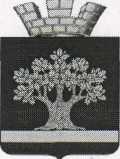  Российская   ФедерацияАдминистрация городского поселения г. ДубовкаВолгоградской области 404002,  г. Дубовка, ул. Московская, 9  тел/факс: 8-84458-3-15-45«31»  августа  2021 г.    №385        ПОСТАНОВЛЕНИЕОб утверждении административного регламентапредоставления муниципальной услуги«Продажа земельных участков, находящихся в муниципальной собственности городского поселения г. Дубовка, и земельных участков, государственная собственность на которые не разграничена, расположенных на территории городского поселения г. Дубовка,без проведения торгов»На основании статьи 39.16 Земельного Кодекса Российской Федерации, Федерального закона от 06.10.2003 № 131-ФЗ «Об общих принципах организации местного самоуправления в Российской Федерации», приказа Федеральной службы государственной регистрации, кадастра и картографии от 02.09.2020 № П/0321 «Об утверждении перечня документов, подтверждающих право заявителя на приобретение земельного участка без проведения торгов»   и   Уставом городского поселения г. Дубовка постановляет:Отменить постановление администрации городского поселения             г. Дубовка от 15.11.2019 г. N 465 «Об утверждении административного регламента предоставления муниципальной услуги «Продажа земельных участков, находящихся в муниципальной собственности городского поселения г. Дубовка, и земельных участков, государственная собственность на которые не разграничена, расположенных на территории городского поселения г. Дубовка,без проведения торгов».           2.Утвердить административный регламент предоставления муниципальной услуги «Продажа земельных участков, находящихся в муниципальной собственности городского поселения г. Дубовка, и земельных участков, государственная собственность на которые не разграничена, расположенных на территории городского поселения г. Дубовка, без проведения торгов», (приложение).3.	Настоящее постановление вступает в силу со дня его официального опубликования.Глава администрации   городского поселения г. Дубовка	                                             В.В. Новиченко   Утвержден постановлением Администрации городского поселения г. Дубовка Волгоградской областиот «31» августа 2021 г. №385Административный регламентпредоставления муниципальной услуги «Продажа земельных участков, находящихся в муниципальной собственности городского поселения г. Дубовка, и земельных участков, государственная собственность на которые не разграничена, расположенных на территории городского поселения г. Дубовка , без проведения торгов»1. Общие положения1.1. Предмет регулированияНастоящий административный регламент устанавливает порядок предоставления муниципальной услуги «Продажа земельных участков, находящихся в муниципальной собственности городского поселения г. Дубовка, и земельных участков, государственная собственность на которые не разграничена, расположенных на территории городского поселения г. Дубовка1, без проведения торгов» (далее – муниципальная услуга) и стандарт предоставления муниципальной услуги, в том числе определяет сроки и последовательность административных процедур при предоставлении муниципальной услуги администрацией городского поселения г. Дубовка Волгоградской области.1.2. Заявителями на получение муниципальной услуги являются физические и юридические лица, а также их представители, действующие на основании полномочий, определенных в соответствии с законодательством Российской Федерации. Договор купли-продажи земельного участка заключается без проведения торгов в случае предоставления:- земельного участка, образованного из земельного участка, предоставленного по договору аренды или договору безвозмездного пользования в целях комплексного освоения, развития территории, заключенных в соответствии с Федеральным законом от 24 июля 2008 года № 161-ФЗ «О содействии развитию жилищного строительства» (п.п. 1.1 п. 2 ст. 39.3 Земельного кодекса Российской Федерации, далее – ЗК РФ);- земельных участков, образованных из земельного участка, предоставленного садоводческому или огородническому некоммерческому товариществу, за исключением земельных участков общего назначения, членам такого товарищества (п.п. 3 п. 2 ст. 39.3 ЗК РФ);- земельного участка, на котором расположены здания, сооружения, собственникам таких зданий, сооружений либо помещений в них в случаях, предусмотренных статьей 39.20 ЗК РФ (п.п. 6 п. 2 ст. 39.3 ЗК РФ);- земельного участка, находящегося в постоянном (бессрочном) пользовании юридических лиц, указанным юридическим лицам, за исключением лиц, указанных в пункте 2 статьи 39.9 ЗК РФ (п.п. 7 п. 2 ст. 39.3 ЗК РФ);- земельного участка крестьянскому (фермерскому) хозяйству или сельскохозяйственной организации в случаях, установленных Федеральным законом «Об обороте земель сельскохозяйственного назначения» (п.п. 8 п. 2 ст. 39.3 ЗК РФ);- земельного участка, предназначенного для ведения сельскохозяйственного производства и переданных в аренду гражданину или юридическому лицу, этому гражданину или этому юридическому лицу по истечении трех лет с момента заключения договора аренды с этим гражданином или этим юридическим лицом либо передачи прав и обязанностей по договору аренды земельного участка этому гражданину или этому юридическому лицу при условии отсутствия у уполномоченного органа информации о выявленных в рамках государственного земельного надзора и неустраненных нарушениях законодательства Российской Федерации при использовании такого земельного участка в случае, если этим гражданином или этим юридическим лицом заявление о заключении договора купли-продажи такого земельного участка без проведения торгов подано до дня истечения срока указанного договора аренды земельного участка (п.п. 9 п. 2 ст. 39.3 ЗК РФ).1.3. Порядок информирования  заявителей о предоставлении муниципальной услуги1.3.1 Сведения о месте нахождения, контактных телефонах и графике работы администрации городского поселения г. Дубовка, организаций, участвующих в предоставлении муниципальной услуги, многофункционального центра  (далее – МФЦ): Администрация городского поселения г. Дубовка Дубовского муниципального района Волгоградской области (далее – Администрация) отдел по архитектуре, градостроительству и землепользованию (далее - Отдел). Сведения о месте нахождения, контактных телефонах и графике работы администрации г.п.г. Дубовка:   Адрес: 404002, Волгоградская область, Дубовский район, г. Дубовка, ул. Московская, 9.       Ведущий специалист администрации  городского поселения г. Дубовка       2 этаж кабинет № 1,  телефон: 8(84458)3-15-45       специалист Отдела -  1 этаж, каб. № 4;  телефон: (84458) 3-17-76;       График работы Администрации: понедельник - пятница - с 8.00 до 17.00, обед - с 12.00 до 13.00, выходные - суббота и воскресенье.Адрес электронной почты: e-mail: adm_dubovka@mail.ru;Электронный адрес официального сайта: www.admdubovka.ruОрган, участвующий в предоставлении муниципальной услуги:Государственное казенное учреждение Волгоградской области «Многофункционального центра предоставления государственных и муниципальных услуг» (далее -  МФЦ).         Местонахождение  МФЦ:  404002, Волгоградская область, город Дубовка, ул. Московская 5График работы: понедельник – с 9-00 до 20-00ч. (без обеденного перерыва); вторник-пятница с 9-00 до 18-00 часов (без обеденного перерыва);           суббота с 9-00 до 15-00,  воскресенье – выходной день.  Контактный телефон: 8 (84458) 3-23-00. Информацию о местонахождении и графиках работы МФЦ также можно получить с использованием государственной информационной системы "Единый портал сети центров и офисов "Мои Документы" (МФЦ) Волгоградской области" (http://mfc.volganet.ru).1.3.2. Информацию о порядке предоставления муниципальной услуги заявитель может получить:непосредственно в администрацию городского поселения г.Дубовка (информационные стенды, устное информирование по телефону, а также на личном приеме муниципальными служащими администрации городского поселения г. Дубовка;по почте, в том числе электронной (e-mail: adm_dubovka@mail.ru), в случае письменного обращения заявителя;в сети Интернет на официальном сайте полное наименование исполнительно-распорядительного органа муниципального образования (www.admdubovka.ru), на Едином портале государственных и муниципальных услуг (функций) являющемся федеральной государственной информационной системой, обеспечивающей предоставление государственных и муниципальных услуг в электронной форме (далее – Единый портал государственных и муниципальных услуг) (www.gosuslugi.ru),  в государственной информационной системе «Портал государственных и муниципальных услуг (функций) Волгоградской области» (http://uslugi.volganet.ru) (далее – Региональный портал государственных и муниципальных услуг), (далее также именуются – информационные системы).2. Стандарт предоставления муниципальной услуги    2.1.  Наименование муниципальной услуги – «Продажа земельных участков, находящихся в муниципальной собственности городского поселения г. Дубовка, и земельных участков, государственная собственность на которые не разграничена, расположенных на территории городского поселения г. Дубовка1, без проведения торгов».В случае, если земельный участок предстоит образовать или осуществить уточнение его границ в соответствии с Федеральным законом от 13.07.2015                               № 218-ФЗ «О государственной регистрации недвижимости», предоставление муниципальной услуги по продаже земельных участков, находящихся в муниципальной собственности городского поселения г. Дубовка, и земельных участков, государственная собственность на которые не разграничена, расположенных на территории городского поселения г. Дубовка1, без проведения торгов осуществляется с предварительным согласованием предоставления земельного участка.2.2. Муниципальная услуга предоставляется администрацией городского поселения г. Дубовка Волгоградской области (далее – уполномоченный орган).Структурным подразделением услуга не предоставляется.2.3. Результатом предоставления муниципальной услуги  является:- решение уполномоченного органа о предварительном согласовании предоставления земельного участка в собственность за плату без проведения торгов (далее – решение о предварительном согласовании);- решение уполномоченного органа об отказе в предварительном согласовании предоставления земельного участка в собственность за плату без проведения торгов (далее – решение об отказе в предварительном согласовании); 4- проект договора купли-продажи земельного участка; - решение уполномоченного органа об отказе в предоставлении земельного участка в собственность за плату без проведения торгов (далее – решение об отказе в предоставлении земельного участка).2.4. Срок предоставления муниципальной услуги.2.4.1. Уполномоченный орган приостанавливает рассмотрение заявления о предварительном согласовании предоставления земельного участка в собственность за плату без проведения торгов в случае, если на дату поступления в уполномоченный орган заявления о предварительном согласовании предоставления земельного участка в собственность бесплатно без проведения торгов, образование которого предусмотрено приложенной к этому заявлению схемой расположения земельного участка или земельных участков на кадастровом плане территории (далее – схема расположения земельного участка), на рассмотрении уполномоченного органа находится представленная ранее другим лицом схема расположения земельного участка и местоположение земельных участков, образование которых предусмотрено этими схемами, частично или полностью совпадает, до принятия решения об утверждении направленной или представленной ранее схемы расположения земельного участка или до принятия решения об отказе в утверждении указанной схемы.2.4.2. Уполномоченный орган принимает и направляет заявителю решение о предварительном согласовании или решение об отказе в предварительном согласовании в срок не более чем 30 дней со дня поступления заявления о предварительном согласовании предоставления земельного участка в собственность за плату без проведения торгов (далее – заявление о предварительном согласовании, заявление).В случае, если требуется согласование схемы расположения земельного участка в комитете природных ресурсов, лесного хозяйства и экологии Волгоградской области решение о предварительном согласовании (об отказе в предварительном согласовании) принимается уполномоченным органом и направляется заявителю не позднее 45 дней со дня поступления соответствующего заявления.2.4.3. Уполномоченный орган рассматривает заявление о предоставлении земельного участка в собственность бесплатно без проведения торгов (далее – заявление о предоставлении земельного участка, заявление) и по результатам  рассмотрения направляет заявителю проект договора купли-продажи земельного участка в трех экземплярах или решение об отказе в предоставлении земельного участка в срок не более чем 30 дней с момента поступления указанного заявления в уполномоченный орган.2.5. Правовыми основаниями для предоставления муниципальной услуги являются следующие нормативные правовые акты:Конституция Российской Федерации («Российская газета», № 7, 21.01.2009, Собрание законодательства Российской Федерации, 26.01.2009, № 4, ст. 445, «Парламентская газета», № 4, 23 - 29.01.2009);Земельный кодекс Российской Федерации от 25.10.2001 № 136-ФЗ (Собрание законодательства Российской Федерации, 2001, № 44, ст. 4147, «Парламентская газета», № 204 - 205, 30.10.2001, «Российская газета», № 211 - 212, 30.10.2001); Федеральный закон от 25.10.2001 № 137-ФЗ «О введении в действие Земельного кодекса Российской Федерации» (Собрание законодательства Российской Федерации, 2001, № 44, ст. 4148, «Парламентская газета», № 204 - 205, 30.10.2001, «Российская газета», № 211 - 212, 30.10.2001);Федеральный закон от 18.06.2001 № 78-ФЗ «О землеустройстве» («Парламентская газета», № 114 - 115, 23.06.2001, «Российская газета», № 118 - 119, 23.06.2001, Собрание законодательства РФ, 25.06.2001, № 26, ст. 2582);Федеральный закон от 27.07.2006 № 152-ФЗ «О персональных данных» («Российская газета», № 165, 29.07.2006, «Собрание законодательства РФ», 31.07.2006, № 31 (1 ч.), ст. 3451, «Парламентская газета», № 126-127, 03.08.2006);Федеральный закон от 02.05.2006 № 59-ФЗ «О порядке рассмотрения обращений граждан Российской Федерации» (Собрание законодательства Российской Федерации, 08.05.2006, № 19, ст. 2060, «Российская газета», № 95, 05.05.2006);Федеральный закон от 24.07.2007 № 221-ФЗ «О кадастровой деятельности» (Собрание законодательства Российской Федерации, 2007, № 31, ст. 4017, «Российская газета», № 165, 01.08.2007, «Парламентская газета», № 99 - 101, 09.08.2007);Федеральный закон от 09.02.2009 № 8-ФЗ «Об обеспечении доступа к информации о деятельности государственных органов и органов местного самоуправления» («Российская газета», № 25, 13.02.2009, «Собрание законодательства Российской Федерации», 16.02.2009, № 7, ст. 776, «Парламентская газета», № 8, 13 - 19.02.2009);Федеральный закон от 27.07.2010 № 210-ФЗ «Об организации предоставления государственных и муниципальных услуг» (Собрание законодательства Российской Федерации, 02.08.2010, № 31, ст. 4179, «Российская газета», № 168, 30.07.2010);Федеральный закон от 06.04.2011 № 63-ФЗ «Об электронной подписи» («Парламентская газета», № 17, 08 - 14.04.2011, «Российская газета», № 75, 08.04.2011, «Собрание законодательства Российской Федерации», 11.04.2011, № 15, ст. 2036);Федеральный закон от 13.07.2015 № 218-ФЗ «О государственной регистрации недвижимости» («Российская газета», № 156, 17.07.2015, «Собрание законодательства РФ», 20.07.2015, № 29 (часть I), ст. 4344;постановление Правительства Российской Федерации от 25.06.2012                 № 634 «О видах электронной подписи, использование которых допускается при обращении за получением государственных и муниципальных услуг» («Российская газета», № 148, 02.07.2012, «Собрание законодательства РФ», 02.07.2012, № 27,                ст. 3744);постановление Правительства Российской Федерации от 25.08.2012 № 852 «Об утверждении Правил использования усиленной квалифицированной электронной подписи при обращении за получением государственных и муниципальных услуг и о внесении изменения в Правила разработки и утверждения административных регламентов предоставления государственных услуг» («Российская газета», № 200, 31.08.2012, «Собрание законодательства РФ», № 36, 03.09.2012, ст. 4903);постановление Правительства Российской Федерации от 26.03.2016 № 236 «О требованиях к предоставлению в электронной форме государственных и муниципальных услуг» (Официальный интернет-портал правовой информации http://www.pravo.gov.ru, 05.04.2016, «Российская газета», № 75, 08.04.2016, «Собрание законодательства Российской Федерации», 11.04.2016, № 15, ст. 2084);приказ Минэкономразвития России от 27.11.2014 № 762 «Об утверждении требований к подготовке схемы расположения земельного участка или земельных участков на кадастровом плане территории и формату схемы расположения земельного участка или земельных участков на кадастровом плане территории при подготовке схемы расположения земельного участка или земельных участков на кадастровом плане территории в форме электронного документа, формы схемы расположения земельного участка или земельных участков на кадастровом плане территории, подготовка которой осуществляется в форме документа на бумажном носителе» (Официальный интернет-портал правовой информации http://www.pravo.gov.ru, 18.02.2015);приказ Минэкономразвития России от 14.01.2015 № 7 «Об утверждении порядка и способов подачи заявлений об утверждении схемы расположения земельного участка или земельных участков на кадастровом плане территории, заявления о проведении аукциона по продаже земельного участка, находящегося в государственной или муниципальной собственности, или аукциона на право заключения договора аренды земельного участка, находящегося в государственной или муниципальной собственности, заявления о предварительном согласовании предоставления земельного участка, находящегося в государственной или муниципальной собственности, заявления о предоставлении земельного участка, находящегося в государственной или муниципальной собственности, и заявления о перераспределении земель и (или) земельных участков, находящихся в государственной или муниципальной собственности, и земельных участков, находящихся в частной собственности, в форме электронных документов с использованием информационно-телекоммуникационной сети «Интернет», а также требований к их формату» (далее – Приказ № 7) (Официальный интернет-портал правовой информации http://www.pravo.gov.ru, 27.02.2015);приказ Федеральной службы государственной регистрации, кадастра и картографии от 02.09.2020 № П/0321 «Об утверждении перечня документов, подтверждающих право заявителя на приобретение земельного участка без проведения торгов» (Официальный интернет-портал правовой информации http://www.pravo.gov.ru, 02.10.2020)постановление Администрации Волгоградской области от 09.11.2015 № 664-п «О государственной информационной системе «Портал государственных и муниципальных услуг (функций) Волгоградской области» (Официальный интернет-портал правовой информации http://www.pravo.gov.ru, 13.11.2015, «Волгоградская правда», № 175, 17.11.2015);Устав городского поселения г. Дубовка2.6. Исчерпывающий перечень документов, необходимых для предоставления муниципальной услуги.42.6.1. Исчерпывающий перечень документов, которые заявитель должен представить самостоятельно для предварительного согласования предоставления земельного участка в собственность за плату без проведения торгов (далее – предварительное согласование):42.6.1.1 Заявление о предварительном согласовании согласно приложению 1 к настоящему административному регламенту**, в котором должны быть указаны: 1) фамилия, имя и (при наличии) отчество, место жительства заявителя, реквизиты документа, удостоверяющего личность заявителя (для гражданина);2) наименование и место нахождения заявителя (для юридического лица), а также государственный регистрационный номер записи о государственной регистрации юридического лица в едином государственном реестре юридических лиц и идентификационный номер налогоплательщика, за исключением случаев, если заявителем является иностранное юридическое лицо;3) кадастровый номер земельного участка, заявление о предварительном согласовании предоставления которого подано (далее – испрашиваемый земельный участок), в случае, если границы такого земельного участка подлежат уточнению в соответствии с Федеральным законом «О государственной регистрации недвижимости»; 4) реквизиты решения об утверждении проекта межевания территории, если образование испрашиваемого земельного участка предусмотрено указанным проектом;5) кадастровый номер земельного участка или кадастровые номера земельных участков, из которых в соответствии с проектом межевания территории, со схемой расположения земельного участка или с проектной документацией лесных участков предусмотрено образование испрашиваемого земельного участка, в случае, если сведения о таких земельных участках внесены в Единый государственный реестр недвижимости; 6) основание предоставления земельного участка без проведения торгов из числа предусмотренных пунктом 2 статьи 39.3 ЗК РФ;7) вид права, на котором заявитель желает приобрести земельный участок, если предоставление земельного участка возможно на нескольких видах прав;8) цель использования земельного участка;9) реквизиты решения об изъятии земельного участка для государственных или муниципальных нужд в случае, если земельный участок предоставляется взамен земельного участка, изымаемого для государственных или муниципальных нужд;10) реквизиты решения об утверждении документа территориального планирования и (или) проекта планировки территории в случае, если земельный участок предоставляется для размещения объектов, предусмотренных указанными документом и (или) проектом;11) почтовый адрес и (или) адрес электронной почты для связи с заявителем.Примерная форма заявления о предварительном согласовании в электронной форме размещается уполномоченным органом на официальном сайте уполномоченного органа в сети «Интернет» (далее – официальный сайт) с возможностью его бесплатного копирования.Заявление о предварительном согласовании в форме электронного документа представляется в уполномоченный орган по выбору заявителя:- путем заполнения формы запроса, размещенной на официальном сайте, в том числе посредством отправки через личный кабинет Единого портала государственных и муниципальных услуг;- путем направления электронного документа в уполномоченный орган на официальную электронную почту.  В заявлении о предварительном согласовании в форме электронного документа указывается один из следующих способов предоставления результатов рассмотрения заявления уполномоченным органом:в виде бумажного документа, который заявитель получает непосредственно при личном обращении;в виде бумажного документа, который направляется уполномоченным органом заявителю посредством почтового отправления;в виде электронного документа, размещенного на официальном сайте, ссылка на который направляется уполномоченным органом заявителю посредством электронной почты;в виде электронного документа, который направляется уполномоченным органом заявителю посредством электронной почты.Заявление о предварительном согласовании в форме электронного документа подписывается по выбору заявителя (если заявителем является физическое лицо):- электронной подписью заявителя (представителя заявителя);- усиленной квалифицированной электронной подписью заявителя (представителя заявителя).Заявление о предварительном согласовании от имени юридического лица заверяется по выбору заявителя электронной подписью либо усиленной квалифицированной электронной подписью:- лица, действующего от имени юридического лица без доверенности;- представителя юридического лица, действующего на основании доверенности, выданной в соответствии с законодательством Российской Федерации.42.6.1.2. К заявлению о предварительном согласовании должны быть приложены следующие документы:1) документ, подтверждающий личность заявителя (при личном обращении заявителя в уполномоченный орган) или копия документа, подтверждающего личность заявителя (в случае направления заявления посредством почтовой связи на бумажном носителе). В случае обращения заявителя с использованием информационно-телекоммуникационной сети «Интернет» к заявлению в форме электронного документа прилагается копия документа, удостоверяющего личность заявителя (удостоверяющего личность представителя заявителя, если заявление представляется представителем заявителя) в виде электронного образа такого документа. Представления данного документа не требуется в случае представления заявления в форме электронного документа посредством отправки через личный кабинет Единого портала государственных и муниципальных услуг, а также если заявление подписано усиленной квалифицированной электронной подписью.2) схема расположения земельного участка в случае, если испрашиваемый земельный участок предстоит образовать и отсутствует проект межевания территории, в границах которой предстоит образовать такой земельный участок;3) проектная документация лесных участков в случае, если подано заявление о предварительном согласовании предоставления лесного участка, за исключением лесного участка, образуемого в целях размещения линейного объекта;4) документ, подтверждающий полномочия представителя заявителя, в случае, если с заявлением о предварительном согласовании обращается представитель заявителя. В случае представления заявления в форме электронного документа представителем заявителя, действующим на основании доверенности, к заявлению также прилагается доверенность в виде электронного образа такого документа;5) заверенный перевод на русский язык документов о государственной регистрации юридического лица в соответствии с законодательством иностранного государства в случае, если заявителем является иностранное юридическое лицо; 6) подготовленный садоводческим или огородническим некоммерческим товариществом реестр членов такого товарищества в случае, если подано заявление о предварительном согласовании предоставления земельного участка;7) документы, подтверждающие право заявителя на приобретение земельного участка без проведения торгов:2.6.2. Исчерпывающий перечень документов, которые заявитель должен представить самостоятельно для предоставления земельного участка в собственность за плату без проведения торгов (далее – предоставление земельного участка).2.6.2.1. Заявление о предоставлении земельного участка согласно приложению 2 к настоящему административному регламенту**, в котором должны быть указаны:1) фамилия, имя, отчество (при наличии), место жительства заявителя и реквизиты документа, удостоверяющего личность заявителя (для гражданина);2) наименование и место нахождения заявителя (для юридического лица), а также государственный регистрационный номер записи о государственной регистрации юридического лица в едином государственном реестре юридических лиц, идентификационный номер налогоплательщика, за исключением случаев, если заявителем является иностранное юридическое лицо;3) кадастровый номер испрашиваемого земельного участка;4) основание предоставления земельного участка без проведения торгов из числа предусмотренных пунктом 2 статьи 39.3 ЗК РФ;5) вид права, на котором заявитель желает приобрести земельный участок, если предоставление земельного участка указанному заявителю допускается на нескольких видах прав;6) реквизиты решения об изъятии земельного участка для государственных или муниципальных нужд в случае, если земельный участок предоставляется взамен земельного участка, изымаемого для государственных или муниципальных нужд;7) цель использования земельного участка;8) реквизиты решения об утверждении документа территориального планирования и (или) проекта планировки территории в случае, если земельный участок предоставляется для размещения объектов, предусмотренных этим документом и (или) этим проектом;9) реквизиты решения о предварительном согласовании в случае, если испрашиваемый земельный участок образовывался или его границы уточнялись на основании данного решения;10) почтовый адрес и (или) адрес электронной почты для связи с заявителем.Примерная форма заявления о предоставлении земельного участка в электронной форме размещается уполномоченным органом на официальном сайте уполномоченного органа в сети «Интернет» (далее - официальный сайт) с возможностью его бесплатного копирования.Заявление о предоставлении земельного участка в форме электронного документа представляется в уполномоченный орган по выбору заявителя:- путем заполнения формы запроса, размещенной на официальном сайте, в том числе посредством отправки через личный кабинет Единого портала государственных и муниципальных услуг;- путем направления электронного документа в уполномоченный орган на официальную электронную почту.  В заявлении о предоставлении земельного участка в форме электронного документа указывается один из следующих способов предоставления результатов рассмотрения заявления уполномоченным органом:в виде бумажного документа, который заявитель получает непосредственно при личном обращении;в виде бумажного документа, который направляется уполномоченным органом заявителю посредством почтового отправления;в виде электронного документа, размещенного на официальном сайте, ссылка на который направляется уполномоченным органом заявителю посредством электронной почты;в виде электронного документа, который направляется уполномоченным органом заявителю посредством электронной почты.Заявление о предоставлении земельного участка в форме электронного документа подписывается по выбору заявителя (если заявителем является физическое лицо):- электронной подписью заявителя (представителя заявителя);- усиленной квалифицированной электронной подписью заявителя (представителя заявителя).Заявление о предоставлении земельного участка без проведения торгов в форме электронного документа от имени юридического лица заверяется по выбору заявителя электронной подписью либо усиленной квалифицированной электронной подписью:- лица, действующего от имени юридического лица без доверенности;- представителя юридического лица, действующего на основании доверенности, выданной в соответствии с законодательством Российской Федерации.2.6.2.2. К заявлению о предоставлении земельного участка прилагаются документы, указанные в подпунктах 1, 4-7 пункта 2.6.1.2 настоящего административного регламента.Предоставление заявителем документов, указанных в подпунктах 1, 4-7 пункта 2.6.1.2 настоящего административного регламента, не требуется в случае, если данные документы направлялись в уполномоченный орган с заявлением о предварительном согласовании, по итогам рассмотрения которого принято решение о предварительном согласовании.В случаях, предусмотренных подпунктом 7 пункта 2 статьи 39.3 ЗК РФ,                   с заявлением о предоставлении земельного участка заявитель также представляет заявление о прекращении права постоянного (бессрочного) пользования таким земельным участком.2.6.3. Перечень документов (информации), которые заявитель вправе представить по собственной инициативе.Заявитель вправе представить в уполномоченный орган по собственной инициативе следующие документы (информацию):В случае если заявитель не представил указанные  документы (информацию) по собственной инициативе, данные документы (информацию) уполномоченный орган самостоятельно запрашивает и получает в рамках межведомственного информационного взаимодействия.Выписка из ЕГРН об объекте недвижимости (об испрашиваемом земельном участке) не прилагается к заявлению о приобретении прав на земельный участок и не запрашивается уполномоченным органом посредством межведомственного информационного взаимодействия при предоставлении земельного участка с предварительным согласованием предоставления земельного участка в случае, если испрашиваемый земельный участок предстоит образовать. В случае если право на здание, сооружение, объект незавершенного строительства считается возникшим в силу федерального закона вне зависимости от момента государственной регистрации этого права в ЕГРН, то выписка из ЕГРН об объекте недвижимости (о здании, сооружении или об объекте незавершенного строительства, расположенном на испрашиваемом земельном участке) не прилагается к заявлению о приобретении прав на земельный участок и не запрашивается уполномоченным органом посредством межведомственного информационного взаимодействия.2.6.4. Заявление и документы, указанные в пунктах 2.6.1-2.6.3 настоящего административного регламента, могут быть представлены заявителями по их выбору в уполномоченный орган или МФЦ лично, либо направлены посредством почтовой связи на бумажном носителе (за исключением схемы расположения земельного участка), либо представлены в уполномоченный орган в форме электронного документа по выбору заявителя либо путем заполнения формы запроса, размещенной на официальном сайте уполномоченного органа в сети «Интернет», в том числе с использованием Единого портала государственных и муниципальных услуг, либо путем направления электронного документа в уполномоченный орган на официальную электронную почту. Подготовка и представление схемы расположения земельного участка осуществляется в форме электронного документа.В случае, если подготовку схемы расположения земельного участка обеспечивает гражданин в целях образования земельного участка для его предоставления гражданину без проведения торгов, подготовка данной схемы может осуществляться по выбору указанного гражданина в форме электронного документа или в форме документа на бумажном носителе.Подготовка схемы расположения земельного участка в форме электронного документа может осуществляться с использованием официального сайта федерального органа исполнительной власти, уполномоченного Правительством Российской Федерации на осуществление государственного кадастрового учета, государственной регистрации прав, ведение Единого государственного реестра недвижимости и предоставление сведений, содержащихся в Едином государственном реестре недвижимости, в информационно-телекоммуникационной сети «Интернет» или с использованием иных технологических и программных средств.Подача документов через МФЦ осуществляется в соответствии с соглашением о взаимодействии, заключенным между МФЦ и уполномоченным органом, с момента вступления в силу соответствующего соглашения о взаимодействии.Копии документов должны быть заверены в установленном законодательством порядке или представлены с предъявлением подлинников.2.6.5. Запрещается требовать от заявителя:1) представления документов и информации или осуществления действий, представление или осуществление которых не предусмотрено нормативными правовыми актами, регулирующими отношения, возникающие в связи с предоставлением муниципальной услуги;2) представления документов и информации, которые находятся в распоряжении органа, предоставляющего муниципальную услугу, иных государственных органов, органов местного самоуправления либо подведомственных государственным органам или органам местного самоуправления организаций, участвующих в предоставлении предусмотренных частью 1 статьи 1 Федерального закона от 27.07.2010                        № 210-ФЗ «Об организации предоставления государственных и муниципальных услуг» (далее – Федеральный закон № 210-ФЗ) муниципальных  услуг, в соответствии с нормативными правовыми актами Российской Федерации, нормативными правовыми актами Волгоградской области, муниципальными правовыми актами, за исключением документов, включенных в определенный частью 6 статьи 7 Федерального закона № 210-ФЗ перечень документов. Заявитель вправе представить указанные документы и информацию в органы, предоставляющие муниципальные услуги, по собственной инициативе;3) осуществления действий, в том числе согласований, необходимых для получения государственных и муниципальных услуг и связанных с обращением в иные государственные органы, органы местного самоуправления, организации, за исключением получения услуг и получения документов и информации, предоставляемых в результате предоставления таких услуг, включенных в перечень услуг, которые являются необходимыми и обязательными для предоставления муниципальных услуг, утвержденный постановлением администрации городского поселения г. Дубовка;4) представления документов и информации, отсутствие и (или) недостоверность которых не указывались при первоначальном отказе 
в приеме документов, необходимых для предоставления муниципальной услуги, либо в предоставлении муниципальной услуги, за исключением следующих случаев:а) изменение требований нормативных правовых актов, касающихся предоставления муниципальной услуги, после первоначальной подачи заявления о предоставлении муниципальной услуги;б) наличие ошибок в заявлении о предоставлении муниципальной услуги и документах, поданных заявителем после первоначального отказа 
в приеме документов, необходимых для предоставления муниципальной услуги, либо в предоставлении муниципальной услуги и не включенных 
в представленный ранее комплект документов;в) истечение срока действия документов или изменение информации после первоначального отказа в приеме документов, необходимых 
для предоставления муниципальной услуги, либо в предоставлении муниципальной услуги;г) выявление документально подтвержденного факта (признаков) ошибочного или противоправного действия (бездействия) должностного лица уполномоченного органа, муниципального служащего, работника МФЦ, работника организации, предусмотренной частью 1.1 статьи 16 Федерального закона № 210-ФЗ, при первоначальном отказе в приеме документов, необходимых для предоставления муниципальной услуги, либо в предоставлении муниципальной услуги, о чем в письменном виде за подписью руководителя уполномоченного органа, руководителя МФЦ при первоначальном отказе в приеме документов, необходимых для предоставления муниципальной услуги, либо руководителя организации, предусмотренной частью 1.1 статьи 16 Федерального закона № 210-ФЗ, уведомляется заявитель, а также приносятся извинения за доставленные неудобства.5) предоставления на бумажном носителе документов и информации, электронные образы которых ранее были заверены в соответствии с пунктом 7.2 части 1 статьи 16 Федерального закона № 210-ФЗ, за исключением случаев, если нанесение отметок на такие документы либо их изъятие является необходимым условием предоставления муниципальной услуги, и иных случаев, установленных федеральными законами. 2.7. Исчерпывающий перечень оснований для отказа в приеме документов.При поступлении заявления и прилагаемых к нему документов в форме электронных документов с использованием информационно-телекоммуникационной сети Интернет уполномоченный орган отказывает в приеме к рассмотрению заявления в следующих случаях:заявление и прилагаемые к нему документы направлены с нарушением требований, установленных пунктами 2.6.1.1 и 2.6.2.1 настоящего административного регламента, Приказом № 7;в заявлении, подписанном усиленной квалифицированной электронной подписью (далее – квалифицированная подпись), выявлено несоблюдение установленных условий признания действительности данной подписи.2.8. Основания для возврата заявления о предварительном согласовании:- заявление не соответствует требованиям, установленным пунктом 2.6.1.1 настоящего административного регламента;- заявление подано в иной уполномоченный орган;-  к заявлению не приложены документы, предусмотренные пунктом 2.6.1.2 настоящего административного регламента.2.9. Основания для возврата заявления о предоставлении земельного участка:- заявление не соответствует требованиям, установленным пунктом 2.6.2.1 настоящего административного регламента;- заявление подано в иной уполномоченный орган;-  к заявлению не приложены документы, предусмотренные пунктом 2.6.2.2 настоящего административного регламента.2.10. Основания для приостановления предоставления муниципальной услуги и для отказа в предоставлении муниципальной услуги.2.10.1. В случае, если на дату поступления в уполномоченный орган заявления о предварительном согласовании с приложенной к этому заявлению схемой расположения земельного участка, на рассмотрении такого органа находится представленная ранее другим лицом схема расположения земельного участка и местоположение земельных участков, образование которых предусмотрено этими схемами, частично или полностью совпадает, уполномоченный орган принимает решение о приостановлении срока рассмотрения поданного позднее заявления о предварительном согласовании.2.10.2. Уполномоченный орган принимает решение об отказе в предварительном согласовании при наличии хотя бы одного из следующих оснований:1) схема расположения земельного участка, приложенная к заявлению о предварительном согласовании предоставления земельного участка, не может быть утверждена по одному из следующих оснований:- несоответствие схемы расположения земельного участка ее форме, формату или требованиям к ее подготовке, которые установлены в соответствии с пунктом 12 статьи 11.10 ЗК РФ;- полное или частичное совпадение местоположения земельного участка, образование которого предусмотрено схемой его расположения, с местоположением земельного участка, образуемого в соответствии с ранее принятым решением об утверждении схемы расположения земельного участка, срок действия которого не истек;- разработка схемы расположения земельного участка с нарушением предусмотренных статьей 11.9 ЗК РФ требований к образуемым земельным участкам;- несоответствие схемы расположения земельного участка утвержденному проекту планировки территории, землеустроительной документации, положению об особо охраняемой природной территории;- расположение земельного участка, образование которого предусмотрено схемой расположения земельного участка, в границах территории, для которой утвержден проект межевания территории;4 - поступившее в уполномоченный орган уведомление комитета природных ресурсов, лесного хозяйства и экологии Волгоградской области об отказе в согласовании схемы расположения земельного участка.2) земельный участок, который предстоит образовать, не может быть предоставлен заявителю по основаниям, указанным в подпунктах 1 - 13, 15 - 19, 22 и 23 пункта 2.10.3 настоящего административного регламента;3) земельный участок, границы которого подлежат уточнению в соответствии с Федеральным законом «О государственной регистрации недвижимости», не может быть предоставлен заявителю по основаниям, указанным в подпунктах 1 - 23 пункта 2.10.3 настоящего административного регламента;2.10.3. Уполномоченный орган принимает решение об отказе в предоставлении земельного участка при наличии хотя бы одного из следующих оснований:1) с заявлением о предоставлении земельного участка обратилось лицо, которое в соответствии с земельным законодательством не имеет права на приобретение земельного участка без проведения торгов;2) указанный в заявлении о предоставлении земельного участка земельный участок предоставлен на праве постоянного (бессрочного) пользования, безвозмездного пользования, пожизненного наследуемого владения или аренды, за исключением случаев, если с заявлением о предоставлении земельного участка обратился обладатель данных прав;3) указанный в заявлении о предоставлении земельного участка земельный участок образован в результате раздела земельного участка, предоставленного садоводческому или огородническому некоммерческому товариществу, за исключением случаев обращения с таким заявлением члена этого товарищества (если такой земельный участок является садовым или огородным) либо собственников земельных участков, расположенных в границах территории ведения гражданами садоводства или огородничества для собственных нужд (если земельный участок является земельным участком общего назначения);4) на указанном в заявлении о предоставлении земельного участка земельном участке расположены здание, сооружение, объект незавершенного строительства, принадлежащие гражданам или юридическим лицам, за исключением случаев, если на земельном участке расположены сооружения (в том числе сооружения, строительство которых не завершено), размещение которых допускается на основании сервитута, публичного сервитута, или объекты, размещенные в соответствии со статьей 39.36 ЗК РФ, либо с заявлением о предоставлении земельного участка обратился собственник этих здания, сооружения, помещений в них, этого объекта незавершенного строительства, а также случаев, если подано заявление о предоставлении земельного участка и в отношении расположенных на нем здания, сооружения, объекта незавершенного строительства принято решение о сносе самовольной постройки либо решение о сносе самовольной постройки или ее приведении в соответствие с установленными требованиями и в сроки, установленные указанными решениями, не выполнены обязанности, предусмотренные частью 11 статьи 55.32 Градостроительного кодекса Российской Федерации;5) на указанном в заявлении о предоставлении земельного участка земельном участке расположены здание, сооружение, объект незавершенного строительства, находящиеся в государственной или муниципальной собственности, за исключением случаев, если на земельном участке расположены сооружения (в том числе сооружения, строительство которых не завершено), размещение которых допускается на основании сервитута, публичного сервитута, или объекты, размещенные в соответствии со статьей 39.36 ЗК РФ, либо с заявлением о предоставлении земельного участка обратился правообладатель этих здания, сооружения, помещений в них, этого объекта незавершенного строительства;6) указанный в заявлении о предоставлении земельного участка земельный участок является изъятым из оборота или ограниченным в обороте и его предоставление не допускается на праве, указанном в заявлении о предоставлении земельного участка;7) указанный в заявлении о предоставлении земельного участка земельный участок является зарезервированным для государственных или муниципальных нужд в случае, если заявитель обратился с заявлением о предоставлении земельного участка в собственность, постоянное (бессрочное) пользование или с заявлением о предоставлении земельного участка в аренду, безвозмездное пользование на срок, превышающий срок действия решения о резервировании земельного участка, за исключением случая предоставления земельного участка для целей резервирования;8) указанный в заявлении о предоставлении земельного участка земельный участок расположен в границах территории, в отношении которой с другим лицом заключен договор о развитии застроенной территории, за исключением случаев, если с заявлением о предоставлении земельного участка обратился собственник здания, сооружения, помещений в них, объекта незавершенного строительства, расположенных на таком земельном участке, или правообладатель такого земельного участка;9) указанный в заявлении о предоставлении земельного участка земельный участок расположен в границах территории, в отношении которой с другим лицом заключен договор о комплексном развитии территории, или земельный участок образован из земельного участка, в отношении которого с другим лицом заключен договор о комплексном развитии территории, за исключением случаев, если такой земельный участок предназначен для размещения объектов федерального значения, объектов регионального значения или объектов местного значения и с заявлением о предоставлении такого земельного участка обратилось лицо, уполномоченное на строительство указанных объектов;10) указанный в заявлении о предоставлении земельного участка земельный участок образован из земельного участка, в отношении которого заключен договор о комплексном развитии территории, и в соответствии с утвержденной документацией по планировке территории предназначен для размещения объектов федерального значения, объектов регионального значения или объектов местного значения, за исключением случаев, если с заявлением о предоставлении в аренду земельного участка обратилось лицо, с которым заключен договор о комплексном развитии территории, предусматривающий обязательство данного лица по строительству указанных объектов;11) указанный в заявлении о предоставлении земельного участка земельный участок является предметом аукциона, извещение о проведении которого размещено в соответствии с пунктом 19 статьи 39.11 ЗК РФ;12) в отношении земельного участка, указанного в заявлении о его предоставлении, поступило предусмотренное подпунктом 6 пункта 4 статьи 39.11 ЗК РФ заявление о проведении аукциона по его продаже или аукциона на право заключения договора его аренды при условии, что такой земельный участок образован в соответствии с подпунктом 4 пункта 4 статьи 39.11 ЗК РФ и уполномоченным органом не принято решение об отказе в проведении этого аукциона по основаниям, предусмотренным пунктом 8 статьи 39.11 ЗК РФ;13) в отношении земельного участка, указанного в заявлении о его предоставлении, опубликовано и размещено в соответствии с подпунктом 1 пункта 1 статьи 39.18 ЗК РФ извещение о предоставлении земельного участка для индивидуального жилищного строительства, ведения личного подсобного хозяйства, садоводства или осуществления крестьянским (фермерским) хозяйством его деятельности;14) разрешенное использование земельного участка не соответствует целям использования такого земельного участка, указанным в заявлении о предоставлении земельного участка, за исключением случаев размещения линейного объекта в соответствии с утвержденным проектом планировки территории; 15) испрашиваемый земельный участок полностью расположен в границах зоны с особыми условиями использования территории, установленные ограничения использования земельных участков в которой не допускают использования земельного участка в соответствии с целями использования такого земельного участка, указанными в заявлении о предоставлении земельного участка;16) площадь земельного участка, указанного в заявлении о предоставлении земельного участка садоводческому или огородническому некоммерческому товариществу, превышает предельный размер, установленный пунктом 6 статьи 39.10 ЗК РФ;17) указанный в заявлении о предоставлении земельного участка земельный участок в соответствии с утвержденными документами территориального планирования и (или) документацией по планировке территории предназначен для размещения объектов федерального значения, объектов регионального значения или объектов местного значения и с заявлением о предоставлении земельного участка обратилось лицо, не уполномоченное на строительство этих объектов;18) указанный в заявлении о предоставлении земельного участка земельный участок предназначен для размещения здания, сооружения в соответствии с государственной программой Российской Федерации, государственной программой субъекта Российской Федерации и с заявлением о предоставлении земельного участка обратилось лицо, не уполномоченное на строительство этих здания, сооружения;19) предоставление земельного участка на заявленном виде прав не допускается;20) в отношении земельного участка, указанного в заявлении о его предоставлении, не установлен вид разрешенного использования;21) указанный в заявлении о предоставлении земельного участка земельный участок не отнесен к определенной категории земель;22) в отношении земельного участка, указанного в заявлении о его предоставлении, принято решение о предварительном согласовании его предоставления, срок действия которого не истек, и с заявлением о предоставлении земельного участка обратилось иное не указанное в этом решении лицо;23) указанный в заявлении о предоставлении земельного участка земельный участок изъят для государственных или муниципальных нужд и указанная в заявлении цель предоставления такого земельного участка не соответствует целям, для которых такой земельный участок был изъят, за исключением земельных участков, изъятых для государственных или муниципальных нужд в связи с признанием многоквартирного дома, который расположен на таком земельном участке, аварийным и подлежащим сносу или реконструкции;24) границы земельного участка, указанного в заявлении о его предоставлении, подлежат уточнению в соответствии с Федеральным законом «О государственной регистрации недвижимости»; 25) площадь земельного участка, указанного в заявлении о его предоставлении, превышает его площадь, указанную в схеме расположения земельного участка, проекте межевания территории или в проектной документации лесных участков, в соответствии с которыми такой земельный участок образован, более чем на десять процентов;  26) с заявлением о предоставлении земельного участка, включенного в перечень государственного имущества или перечень муниципального имущества, предусмотренные частью 4 статьи 18 Федерального закона от 24.07.2007 № 209-ФЗ «О развитии малого и среднего предпринимательства в Российской Федерации», обратилось лицо, которое не является субъектом малого или среднего предпринимательства, или лицо, в отношении которого не может оказываться поддержка в соответствии с частью 3 статьи 14 указанного Федерального закона;2.11. Муниципальная услуга предоставляется  бесплатно.2.12. Максимальное время ожидания в очереди при подаче заявления и при получении результата предоставления муниципальной услуги составляет 15 минут.2.13. Срок регистрации заявления и прилагаемых к нему документов составляет:- на личном приеме граждан  –  не  более 20* минут;- при поступлении заявления и документов по почте, информационной системе или через МФЦ – не более 3* дней со дня поступления в уполномоченный орган;       (срок регистрации заявления не должен превышать 3 дней).- при поступлении заявления в форме электронного документа - не позднее 1 рабочего дня, следующего за днем поступления заявления в уполномоченный орган.2.14. Требования к помещениям, в которых предоставляется муниципальная услуга, к залу ожидания, местам для заполнения запросов о предоставлении муниципальной услуги, информационным стендам с образцами их заполнения и перечнем документов, необходимых для предоставления муниципальной услуги, в том числе к обеспечению доступности для инвалидов указанных объектов в соответствии с законодательством Российской Федерации о социальной защите инвалидов2.14.1. Требования к помещениям, в которых предоставляется муниципальная услуга.Помещения, в которых предоставляется муниципальная услуга, обеспечиваются необходимыми для предоставления муниципальной услуги оборудованием (компьютерами, средствами связи, оргтехникой), канцелярскими принадлежностями, информационными и справочными материалами, наглядной информацией, стульями и столами).Помещения уполномоченного органа должны соответствовать санитарным правилам СП 2.2.3670-20 «Санитарно-эпидемиологические требования к условиям труда», утвержденным постановлением Главного государственного санитарного врача РФ от 02.12.2020 № 40, и быть оборудованы средствами пожаротушения.Вход и выход из помещений оборудуются соответствующими указателями.Вход в уполномоченный орган оборудуется информационной табличкой (вывеской), содержащей информацию о наименовании, месте нахождения и режиме работы.Кабинеты оборудуются информационной табличкой (вывеской), содержащей информацию о наименовании уполномоченного органа (структурного подразделения), осуществляющего предоставление муниципальной услуги.2.14.2. Требования к местам ожидания.Места ожидания должны соответствовать комфортным условиям для заявителей и оптимальным условиям работы специалистов уполномоченного органа.Места ожидания должны быть оборудованы стульями, кресельными секциями, скамьями.2.14.3. Требования к местам приема заявителей.Прием заявителей осуществляется в специально выделенных для этих целей помещениях.Каждое рабочее место специалистов уполномоченного органа должно быть оборудовано персональным компьютером с возможностью доступа к необходимым информационным базам данных, печатающим и копирующим устройствам.При организации рабочих мест должна быть предусмотрена возможность свободного входа и выхода специалистов уполномоченного органа из помещения при необходимости.Места сдачи и получения документов заявителями, места для информирования заявителей и заполнения необходимых документов оборудуются стульями (креслами) и столами и обеспечиваются писчей бумагой и письменными принадлежностями.2.14.4. Требования к информационным стендам.В помещениях уполномоченного органа, предназначенных для работы с заявителями, размещаются информационные стенды, обеспечивающие получение информации о предоставлении муниципальной услуги.На информационных стендах, официальном сайте уполномоченного органа размещаются следующие информационные материалы:извлечения из законодательных и нормативных правовых актов, содержащих нормы, регулирующие деятельность по исполнению муниципальной услуги;текст настоящего Административного регламента;информация о порядке исполнения муниципальной услуги;перечень документов, необходимых для предоставления муниципальной услуги;формы и образцы документов для заполнения.сведения о месте нахождения и графике работы наименование администрации муниципального образования и МФЦ;справочные телефоны;адреса электронной почты и адреса Интернет-сайтов;информация о месте личного приема, а также об установленных для личного приема днях и часах.При изменении информации по исполнению муниципальной услуги осуществляется ее периодическое обновление.Визуальная, текстовая и мультимедийная информация о порядке предоставления муниципальной услуги размещается на информационном стенде или информационном терминале (устанавливается в удобном для граждан месте), а также на Едином портале государственных и муниципальных услуг (www.gosuslugi.ru), на Региональном портале государственных и муниципальных услуг (http://uslugi.volganet.ru), а также на официальном сайте уполномоченного органа (www.admdubovka.ru).Оформление визуальной, текстовой и мультимедийной информации о порядке предоставления муниципальной услуги должно соответствовать оптимальному зрительному и слуховому восприятию этой информации гражданами.2.14.5. Требования к обеспечению доступности предоставления муниципальной услуги для инвалидов.В целях обеспечения условий доступности для инвалидов муниципальной услуги должно быть обеспечено:- оказание специалистами помощи инвалидам в посадке в транспортное средство и высадке из него перед входом в помещения, в которых предоставляется муниципальная услуга, в том числе с использованием кресла-коляски;- беспрепятственный вход инвалидов в помещение и выход из него;- возможность самостоятельного передвижения инвалидов по территории организации, помещения, в которых оказывается муниципальная услуга;- сопровождение инвалидов, имеющих стойкие расстройства функции зрения и самостоятельного передвижения, и оказание им помощи на территории организации, помещения, в которых оказывается муниципальная услуга;- надлежащее размещение оборудования и носителей информации, необходимых для обеспечения беспрепятственного доступа инвалидов в помещения и к услугам, с учетом ограничений их жизнедеятельности;- дублирование необходимой для инвалидов звуковой и зрительной информации, а также надписей, знаков и иной текстовой и графической информации знаками, выполненными рельефно-точечным шрифтом Брайля;- допуск сурдопереводчика и тифлосурдопереводчика;- допуск собаки-проводника при наличии документа, подтверждающего ее специальное обучение и выданного по форме и в порядке, которые определяются федеральным органом исполнительной власти, осуществляющим функции по выработке и реализации государственной политики и нормативно-правовому регулированию в сфере социальной защиты населения;- предоставление при необходимости услуги по месту жительства инвалида или в дистанционном режиме;- оказание специалистами иной необходимой помощи инвалидам в преодолении барьеров, препятствующих получению ими услуг наравне с другими лицами.2.15. Показателями  доступности и качества муниципальной услуги являются предоставление муниципальной услуги или осуществление отдельных административных процедур в электронной форме, получение заявителем информации о ходе предоставления муниципальной услуги с использованием средств телефонной связи, электронного информирования, соблюдение сроков предоставления муниципальной услуги,  отсутствие жалоб и претензий со стороны заявителя, а также судебных актов о признании незаконными решений, действий (бездействия) уполномоченного органа и должностных лиц уполномоченного органа. 2.16. Особенности осуществления отдельных административных процедур в электронной форме и предоставления муниципальной услуги через МФЦ установлены в разделе 3 настоящего административного регламента.3. Состав, последовательность и сроки выполнения  административных процедур, требования к порядку их выполнения, в том числе особенности выполнения административных процедур в электронной форме, а также особенности выполнения административных процедур в МФЦПредоставление муниципальной услуги включает в себя следующие административные процедуры:1) прием и регистрация заявления о предварительном согласовании, в том числе, поступившего в электронной форме и прилагаемых к нему документов либо отказ в приеме к рассмотрению заявления;102) возврат заявления о предварительном согласовании и приложенных к нему документов;103) приостановление срока рассмотрения заявления о предварительном согласовании;104) формирование и направление межведомственных запросов о предоставлении документов (информации), необходимых для предварительного согласования;5,105) направление схемы расположения земельного участка на согласование в комитет природных ресурсов, лесного хозяйства и экологии Волгоградской области; 106) рассмотрение заявления о предварительном согласовании, принятие решения по итогам рассмотрения;   7) прием и регистрация заявления о предоставлении земельного участка, в том числе, поступившего в электронной форме и прилагаемых к нему документов либо отказ в приеме к рассмотрению заявления;    8) возврат заявления о предоставлении земельного участка;    9) формирование и направление межведомственных запросов о предоставлении документов (информации), необходимых для предоставления земельного участка;    10) рассмотрение заявления о предоставлении земельного участка, принятие решения об отказе в предоставлении земельного участка или направление заявителю проекта договора купли-продажи земельного участка.103.1. Прием и регистрация заявления о предварительном согласовании, в том числе, поступившего в электронной форме и прилагаемых к нему документов либо отказ в приеме к рассмотрению заявления;3.1.1. Основанием для начала административной процедуры является поступление в уполномоченный орган заявления о предварительном согласовании и прилагаемых к нему документов, предусмотренных пунктом 2.6.1 настоящего административного регламента на личном приеме, через МФЦ, почтовым отправлением, в электронной форме или с использованием Единого портала государственных и муниципальных услуг.3.1.2. Прием заявления о предварительном согласовании и прилагаемых к нему документов осуществляет должностное лицо уполномоченного органа, ответственное за предоставление муниципальной услуги.3.1.3. Должностное лицо уполномоченного органа, ответственное за предоставление муниципальной услуги, принимает и регистрирует заявление о предварительном согласовании с прилагаемыми к нему документами, а также заверяет копии документов, представленных заявителем в подлиннике.3.1.4. Получение заявления и прилагаемых к нему документов подтверждается уполномоченным органом путем выдачи (направления) заявителю расписки в получении документов.Получение заявления о предварительном согласовании в форме электронного документа и прилагаемых к нему документов подтверждается уполномоченным органом путем направления заявителю уведомления, содержащего входящий регистрационный номер заявления, дату получения уполномоченным органом указанного заявления и прилагаемых к нему документов, а также перечень наименований файлов, представленных в форме электронных документов, с указанием их объема (далее – уведомление о получении заявления).Уведомление о получении заявления направляется указанным заявителем в заявлении способом не позднее рабочего дня, следующего за днем поступления заявления в уполномоченный орган.3.1.5. В случае представления заявления о предварительном согласовании в форме электронного документа должностное лицо уполномоченного органа, ответственное за предоставление муниципальной услуги, в течение 1 рабочего дня с момента его регистрации проводит процедуру проверки заявления и прилагаемых к нему документов на соответствие требованиям пункта 2.6.1.1 настоящего административного регламента, Приказа № 7, а также на предмет соблюдения установленных условий признания действительности в заявлении квалифицированной подписи.При наличии оснований, предусмотренных пунктом 2.7 настоящего административного регламента, уполномоченный орган принимает решение об отказе в приеме к рассмотрению заявления.В случае выявления в результате проверки в заявлении и прилагаемых к нему документов нарушений требований, установленных пунктом 2.6.1.1 настоящего административного регламента, Приказом № 7, уполномоченный орган не позднее пяти рабочих дней со дня представления такого заявления направляет заявителю на указанный в заявлении адрес электронной почты (при наличии) заявителя или иным указанным в заявлении способом уведомление с указанием допущенных нарушений требований, в соответствии с которыми должно быть представлено заявление.В случае, если в результате проверки квалифицированной подписи будет выявлено несоблюдение установленных условий признания ее действительности, уполномоченный орган в течение трех дней со дня завершения проведения такой проверки принимает решение об отказе в приеме к рассмотрению обращения за получением услуг и направляет заявителю уведомление об этом в электронной форме с указанием пунктов статьи 11 Федерального закона «Об электронной подписи», которые послужили основанием для принятия указанного решения. 3.1.6. Максимальный срок исполнения административной процедуры:- при личном приеме граждан  –  не  более 20* минут;- при поступлении заявления и документов по почте, через МФЦ – не более 3* дней со дня поступления в уполномоченный орган;(максимальный срок не может превышать 3 дней и должен соответствовать сроку, установленному в пункте 2.14 настоящего административного регламента)- при поступлении заявления в форме электронного документа:регистрация заявления осуществляется не позднее 1 рабочего дня, следующего за днем поступления заявления в уполномоченный орган;уведомление с указанием допущенных нарушений требований к электронной форме документов направляется заявителю не позднее 5* рабочих дней со дня поступления заявления в уполномоченный орган;уведомление об отказе в приеме к рассмотрению заявления, в случае выявления в ходе проверки квалифицированной подписи заявителя несоблюдения установленных условий признания ее действительности направляется в течение 3 дней со дня завершения проведения такой проверки. 3.1.7. Результатом исполнения административной процедуры является:- прием и регистрация заявления о предварительном согласовании, выдача (направление в электронном виде или в МФЦ) заявителю расписки в получении заявления и приложенных к нему документов (уведомления о получении заявления);- направление заявителю, направившему заявление в форме электронного документа, уведомления о допущенных нарушениях требований, в соответствии с которыми должно быть представлено данное заявление или направление уведомления об отказе в приеме к рассмотрению заявления (в случае выявления несоблюдения установленных условий признания действительности квалифицированной подписи).103.2. Возврат заявления о предварительном согласовании и приложенных к нему документов.3.2.1. Основанием для начала административной процедуры является прием и регистрация заявления о предварительном согласовании.3.2.2. Должностное лицо уполномоченного органа, ответственное за предоставление муниципальной услуги, проверяет поступивший пакет документов на предмет выявления оснований, указанных в пункте 2.8 настоящего административного регламента, и в случае их выявления подготавливает проект письма в адрес заявителя о возврате заявления и приложенных к нему документов с указанием причины возврата (далее – письмо) и передает его на подпись руководителю уполномоченного органа или уполномоченному им должностному лицу.В случае отсутствия оснований для возврата заявления о предварительном согласовании, указанных в пункте 2.8 настоящего административного регламента, должностное лицо уполномоченного органа, ответственное за предоставление муниципальной услуги, переходит к выполнению следующей административной процедуры, предусмотренной пунктом 3.3 настоящего административного регламента.3.2.3. Руководитель уполномоченного органа или уполномоченное им должностное лицо рассматривает полученный проект письма и в случае отсутствия замечаний подписывает его.3.2.4. Должностное лицо уполномоченного органа, ответственное за предоставление муниципальной услуги, регистрирует письмо в установленном порядке и обеспечивает направление в адрес заявителя (вручение заявителю, его представителю) данного письма и полученного от заявителя комплекта документов. 3.2.5. Максимальный срок исполнения административной процедуры – 10 дней  со дня поступления заявления.3.2.6. Результатом исполнения административной процедуры является возврат заявителю заявления о предварительном согласовании с указанием причин возврата.103.3. Приостановление срока рассмотрения заявления о предварительном согласовании. 3.3.1. Основанием для начала административной процедуры является нахождение на рассмотрении уполномоченного органа представленной ранее другим лицом схемы расположения земельного участка.3.3.2. В случае, если на дату поступления в уполномоченный орган заявления о предварительном согласовании с приложенной к этому заявлению схемой расположения земельного участка, на рассмотрении такого органа находится представленная ранее другим лицом схема расположения земельного участка и местоположение земельных участков, образование которых предусмотрено этими схемами, частично или полностью совпадает, уполномоченный орган принимает решение о приостановлении срока рассмотрения поданного позднее заявления о предварительном согласовании.Срок рассмотрения поданного позднее заявления о предварительном согласовании приостанавливается до принятия решения об утверждении направленной или представленной ранее схемы расположения земельного участка или до принятия решения об отказе в утверждении указанной схемы.3.3.3. В случае отсутствия обстоятельств, предусмотренных пунктом 3.3.2 настоящего административного регламента, должностное лицо уполномоченного органа, ответственное за предоставление муниципальной услуги, переходит к исполнению следующей административной процедуры настоящего административного регламента.3.3.4. Максимальный срок исполнения административной процедуры – 1* день со дня окончания приема документов и регистрации заявления.3.3.5. Результатом исполнения административной процедуры является  приостановление срока рассмотрения поданного позднее заявления о предварительном согласовании и направление принятого решения заявителю.103.4. Формирование и направление межведомственных запросов о предоставлении документов (информации), необходимых для предварительного согласования.3.4.1. Основанием для начала административной процедуры является не представление заявителем по собственной инициативе документов, предусмотренных пунктом 2.6.3 настоящего административного регламента.3.4.2. В случае если документы (информация), предусмотренные пунктом 2.6.3 настоящего административного регламента, не были представлены заявителем по собственной инициативе или уполномоченному органу для предоставления муниципальной услуги необходима дополнительная информация, должностное лицо уполномоченного органа, ответственное за предоставление муниципальной услуги, готовит и направляет в установленном законодательством порядке межведомственные запросы в органы, в распоряжении которых находятся указанные документы и информация. Выписка из ЕГРН об объекте недвижимости (об испрашиваемом земельном участке) не запрашивается уполномоченным органом посредством межведомственного информационного взаимодействия при предоставлении земельного участка с предварительным согласованием предоставления земельного участка в случае, если испрашиваемый земельный участок предстоит образовать. 3.4.3. В случае если заявителем самостоятельно представлены все документы, необходимые для предоставления муниципальной услуги и в распоряжении уполномоченного органа имеется вся информация, необходимая для ее предоставления, должностное лицо уполномоченного органа, ответственное за предоставление муниципальной услуги, переходит к исполнению следующей административной процедуры настоящего административного регламента.3.4.4. Максимальный срок исполнения административной процедуры – 3* дня со дня окончания приема документов и регистрации заявления.3.4.5. Результатом исполнения административной процедуры является формирование и направление межведомственных запросов о предоставлении документов (информации).5,103.5. Направление схемы расположения земельного участка на согласование в комитет природных ресурсов, лесного хозяйства и экологии Волгоградской области.3.5.1. Основанием для начала административной процедуры является поступление в уполномоченный орган на личном приеме, через МФЦ, почтовым отправлением, в электронной форме или с использованием Единого портала государственных и муниципальных услуг заявления о предварительном согласовании с приложением схемы расположения земельного участка, государственная собственность на который не разграничена. 3.5.2. Уполномоченный орган направляет схему расположения земельного участка на согласование в комитет природных ресурсов, лесного хозяйства и экологии Волгоградской области за исключением случаев, предусмотренных пунктом 3.5.3 настоящего административного регламента.3.5.3. Согласование схемы расположения земельного участка и проведение данной административной процедуры не требуется в случаях образования земельного участка из земель, которые находятся в государственной собственности и расположены:1) в границах населенного пункта;2) в границах территориальной зоны, которая не является территориальной зоной сельскохозяйственного использования, расположена за границами населенного пункта, разрешенное использование земельных участков в пределах которой не связано с использованием лесов и которая не является смежной с лесничеством;3) в границах территориальной зоны, сведения о границах которой внесены в Единый государственный реестр недвижимости;4) в границах городского поселения, в которых отсутствуют лесничества;5) в границах городского поселения, которых сведения о границах лесничеств внесены в Единый государственный реестр недвижимости.3.5.4. Должностное лицо уполномоченного органа, ответственное за предоставление муниципальной услуги, при наличии оснований, предусмотренных пунктом 3.5.3 настоящего административного регламента, переходит к исполнению следующей административной процедуры, предусмотренной настоящим административным регламентом.3.5.5. Максимальный срок исполнения административной процедуры –                в течение 10* дней со дня поступления заявления.3.5.6. Результатом исполнения административной процедуры является  направление схемы расположения земельного участка на согласование в комитет природных ресурсов, лесного хозяйства и экологии Волгоградской области.103.6. Рассмотрение заявления о предварительном согласовании, принятие решения по итогам рассмотрения.   3.6.1. Основанием для начала выполнения административной процедуры является получение должностным лицом уполномоченного органа, ответственным за предоставление муниципальной услуги, всех документов (информации), необходимых для предоставления муниципальной услуги.5Основанием для начала выполнения административной процедуры является также истечение определенного пунктом 4 статьи 3.5 Федерального закона от 25.10.2001 № 137-ФЗ «О введении в действие Земельного кодекса Российской Федерации» (далее – Федеральный закон  № 137-ФЗ) 30 дневного срока со дня направления в комитет природных ресурсов, лесного хозяйства и экологии Волгоградской области на согласование схемы расположения земельного участка, государственная собственность на который не разграничена, и непоступление в уполномоченный орган уведомления об отказе в согласовании схемы. В данном случае в соответствии с пунктом 9 статьи 3.5 Федерального закона № 137-ФЗ схема считается согласованной.3.6.2. Должностное лицо уполномоченного органа, ответственное за предоставление муниципальной услуги, рассматривает представленные документы и информацию на предмет отсутствия (наличия) оснований для отказа в предварительном согласовании, предусмотренных пунктом 2.10.2 настоящего административного регламента.3.6.3. По итогам рассмотрения должностное лицо уполномоченного органа, ответственное за предоставление муниципальной услуги, готовит проект решения о предварительном согласовании или проект решения об отказе в предварительном согласовании. Проект решения об отказе в предварительном согласовании готовится должностным лицом уполномоченного органа при наличии оснований для отказа в предварительном согласовании, предусмотренных пунктом 2.10.2 настоящего административного регламента.3.6.4. При принятии решения о предварительном согласовании, в случае если к заявлению о предварительном согласовании, поданному гражданином, приложена схема расположения земельного участка, подготовленная в форме документа на бумажном носителе, уполномоченный орган без взимания платы с заявителя обеспечивает подготовку в форме электронного документа схемы расположения земельного участка, местоположение границ которого соответствует местоположению границ земельного участка, указанному в схеме расположения земельного участка, подготовленной в форме документа на бумажном носителе.3.6.5. В случае, если испрашиваемый земельный участок предстоит образовать в соответствии со схемой расположения земельного участка, решение о предварительном согласовании должно содержать указание на утверждение схемы его расположения. В этом случае обязательным приложением к решению о предварительном согласовании, направленному заявителю, является схема расположения земельного участка.3.6.6. При наличии в письменной форме согласия лица, обратившегося с заявлением о предварительном согласовании, который предстоит образовать в соответствии со схемой расположения земельного участка, уполномоченный орган вправе утвердить иной вариант схемы расположения земельного участка.3.6.7. Лицо, в отношении которого было принято решение о предварительном согласовании, обеспечивает выполнение кадастровых работ, необходимых для образования испрашиваемого земельного участка или уточнения его границ.3.6.8. Решение об отказе в предварительном согласовании должно быть обоснованным и содержать все основания отказа. В случае, если к заявлению о предварительном согласовании прилагалась схема расположения земельного участка, решение об отказе в предварительном согласовании должно содержать указание на отказ в утверждении схемы расположения земельного участка.3.6.9. Проект решения о предварительном согласовании или проект решения об отказе в предварительном согласовании представляется должностным лицом уполномоченного органа, ответственным за предоставление муниципальной услуги, на подпись руководителю уполномоченного органа или уполномоченному им должностному лицу.3.6.10. Руководитель уполномоченного органа или уполномоченное им должностное лицо, рассмотрев полученные документы, в случае отсутствия замечаний подписывает соответствующее решение.3.6.11. Подписанное решение регистрируется должностным лицом, уполномоченного органа, ответственным за предоставление муниципальной услуги, в установленном порядке.3.6.12. Решение уполномоченного органа выдается заявителю под расписку либо направляется ему должностном лицом, ответственным за предоставление муниципальной услуги, указанным в заявлении способом:- посредством почтового отправления (по адресу, указанному в заявлении);- в виде электронного документа, размещенного на официальном сайте, ссылка на который направляется уполномоченным органом заявителю посредством электронной почты;- в виде электронного документа, который направляется уполномоченным органом заявителю посредством электронной почты.В случае представления заявления через МФЦ решение направляется в МФЦ для его передачи заявителю, если им не указан иной способ его получения.3.6.13. Максимальный срок исполнения административной процедуры –                16* дней с момента получения должностным лицом уполномоченного органа, ответственным за предоставление муниципальной услуги,  всех документов (информации), в том числе полученных в рамках межведомственного информационного взаимодействия, необходимых для предоставления муниципальной услуги.5В случае необходимости согласования схемы расположения земельного участка в комитете природных ресурсов, лесного хозяйства и экологии Волгоградской области максимальный срок исполнения административной процедуры – 5* дней со дня получения всех документов (информации), необходимых для рассмотрения заявления (со дня окончания срока для поступления в уполномоченный орган уведомления в согласовании схемы (об отказе в согласовании схемы), предусмотренного пунктом 4 статьи 3.5 Федерального закона от 25.10.2001 № 137-ФЗ). 3.6.14. Результатом исполнения административной процедуры является:- решение уполномоченного органа о предварительном согласовании;- решение уполномоченного органа об отказе в предварительном согласовании.3.7. Прием и регистрация заявления о предоставлении земельного участка,              в том числе, поступившего в электронной форме и прилагаемых к нему документов либо отказ в приеме к рассмотрению заявления.3.7.1. Основанием для начала административной процедуры является поступление в уполномоченный орган заявления о предоставлении земельного участка и прилагаемых к нему документов, предусмотренных пунктом 2.6.2 настоящего административного регламента на личном приеме, через МФЦ, почтовым отправлением, в электронной форме или с использованием Единого портала государственных и муниципальных услуг.3.7.2. Прием заявления о предоставлении земельного участка и прилагаемых к нему документов осуществляет должностное лицо уполномоченного органа, ответственное за предоставление муниципальной услуги.3.7.3. Должностное лицо уполномоченного органа, ответственное за предоставление муниципальной услуги, принимает и регистрирует заявление о предоставлении земельного участка с прилагаемыми к нему документами, а также заверяет копии документов, представленных заявителем в подлиннике.3.7.4. Получение заявления и прилагаемых к нему документов подтверждается уполномоченным органом путем выдачи (направления) заявителю расписки в получении документов.Получение заявления о предоставлении земельного участка в форме электронного документа и прилагаемых к нему документов подтверждается уполномоченным органом путем направления заявителю уведомления, содержащего входящий регистрационный номер заявления, дату получения уполномоченным органом указанного заявления и прилагаемых к нему документов, а также перечень наименований файлов, представленных в форме электронных документов, с указанием их объема (далее – уведомление о получении заявления).Уведомление о получении заявления направляется указанным заявителем в заявлении способом не позднее рабочего дня, следующего за днем поступления заявления в уполномоченный орган.3.7.5. В случае представления заявления о предоставлении земельного участка  в форме электронного документа должностное лицо уполномоченного органа, ответственное за предоставление муниципальной услуги, в течение 1 рабочего дня с момента его регистрации проводит процедуру проверки заявления и прилагаемых к нему документов на соответствие требованиям пункта 2.6.2.1 настоящего административного регламента, Приказа № 7, а также на предмет соблюдения установленных условий признания действительности в заявлении квалифицированной подписи.При наличии оснований, предусмотренных пунктом 2.7 настоящего административного регламента, уполномоченный орган принимает решение об отказе в приеме к рассмотрению заявления.В случае выявления в результате проверки в заявлении и прилагаемых к нему документов нарушений требований, установленных пунктом 2.6.2.1 настоящего административного регламента, Приказом № 7, уполномоченный орган не позднее пяти рабочих дней со дня представления такого заявления направляет заявителю на указанный в заявлении адрес электронной почты (при наличии) заявителя или иным указанным в заявлении способом уведомление с указанием допущенных нарушений требований, в соответствии с которыми должно быть представлено заявление. В случае, если в результате проверки квалифицированной подписи будет выявлено несоблюдение установленных условий признания ее действительности, уполномоченный орган в течение трех дней со дня завершения проведения такой проверки принимает решение об отказе в приеме к рассмотрению обращения за получением услуг и направляет заявителю уведомление об этом в электронной форме с указанием пунктов статьи 11 Федерального закона «Об электронной подписи», которые послужили основанием для принятия указанного решения.3.7.6. Максимальный срок исполнения административной процедуры:- при личном приеме граждан  –  не  более 20* минут;- при поступлении заявления и документов по почте, через МФЦ – не более 3* дней со дня поступления в уполномоченный орган;(максимальный срок не может превышать 3 дней и должен соответствовать сроку, установленному в пункте 2.14 настоящего административного регламента)- при поступлении заявления в форме электронного документа:регистрация заявления осуществляется не позднее 1 рабочего дня, следующего за днем поступления заявления в уполномоченный орган;уведомление с указанием допущенных нарушений требований к электронной форме документов направляется заявителю не позднее 5 рабочих дней со дня поступления заявления в уполномоченный орган;уведомление об отказе в приеме к рассмотрению заявления, в случае выявления в ходе проверки квалифицированной подписи заявителя несоблюдения установленных условий признания ее действительности направляется в течение 3 дней со дня завершения проведения такой проверки. 3.7.7. Результатом исполнения административной процедуры является:- прием и регистрация заявления о предоставлении земельного участка, выдача (направление в электронном виде или в МФЦ) заявителю расписки в получении заявления и приложенных к нему документов (уведомления о получении заявления).- направление заявителю, направившему заявление в форме электронного документа, уведомления о допущенных нарушениях требований, в соответствии с которыми должно быть представлено данное заявление или направление уведомления об отказе в приеме к рассмотрению заявления (в случае выявления несоблюдения установленных условий признания действительности квалифицированной подписи).3.8. Возврат заявления о предоставлении земельного участка.3.8.1. Основанием для начала административной процедуры является прием и регистрация заявления о предоставлении земельного участка.3.8.2. Должностное лицо уполномоченного органа, ответственное за предоставление муниципальной услуги, проверяет поступивший пакет документов на предмет выявления оснований, указанных в пункте 2.9 настоящего административного регламента, и в случае их выявления подготавливает проект письма в адрес заявителя о возврате заявления и приложенных к нему документов с указанием причины возврата (далее – письмо) и передает его на подпись руководителю уполномоченного органа или уполномоченному им должностному лицу.В случае отсутствия оснований для возврата заявления о предоставлении земельного участка, указанных в пункте 2.9 настоящего административного регламента, должностное лицо уполномоченного органа, ответственное за предоставление муниципальной услуги, переходит к выполнению следующей административной процедуры, предусмотренной пунктом 3.9 настоящего административного регламента.3.8.3. Руководитель уполномоченного органа или уполномоченное им должностное лицо рассматривает полученный проект письма и в случае отсутствия замечаний подписывает его.3.8.4. Должностное лицо уполномоченного органа, уполномоченное на предоставление муниципальной услуги, регистрирует письмо в установленном порядке и обеспечивает направление в адрес заявителя (вручение заявителю, его представителю) данного письма и полученного от заявителя комплекта документов. 3.8.5. Максимальный срок исполнения административной процедуры –                  10 дней  со дня поступления заявления о предоставлении земельного участка.3.8.6. Результатом исполнения административной процедуры является возврат заявителю заявления о предоставлении земельного участка с указанием причин возврата.3.9. Формирование и направление межведомственных запросов о предоставлении документов (информации), необходимых для предоставления земельного участка.3.9.1. Основанием для начала административной процедуры является не представление заявителем по собственной инициативе документов, предусмотренных пунктом 2.6.3 настоящего административного регламента.3.9.2. В случае если документы (информация), предусмотренные пунктом 2.6.3 настоящего административного регламента, не были представлены заявителем по собственной инициативе или уполномоченному органу для предоставления муниципальной услуги необходима дополнительная информация, должностное лицо уполномоченного органа, ответственное за предоставление муниципальной услуги, готовит и направляет в установленном законодательством порядке межведомственные запросы в органы, в распоряжении которых находятся указанные документы и информация. Выписка из ЕГРН об объекте недвижимости (о здании, сооружении или об объекте незавершенного строительства, расположенном на испрашиваемом земельном участке) не запрашивается уполномоченным органом посредством межведомственного информационного взаимодействия в случае, если право на здание, сооружение, объект незавершенного строительства считается возникшим в силу федерального закона вне зависимости от момента государственной регистрации этого права в ЕГРН.3.9.3. В случае если заявителем самостоятельно представлены все документы, необходимые для предоставления муниципальной услуги и в распоряжении уполномоченного органа имеется вся информация, необходимая для ее предоставления, должностное лицо уполномоченного органа, ответственное за предоставление муниципальной услуги, переходит к исполнению следующей административной процедуры, предусмотренной пунктом 3.10 настоящего административного регламента.3.9.4. Максимальный срок исполнения административной процедуры – 3* дня со дня окончания приема документов и регистрации заявления.3.9.5. Результатом исполнения административной процедуры является формирование и направление межведомственных запросов о предоставлении документов (информации).3.10. Рассмотрение заявления о предоставлении земельного участка, принятие решения об отказе в предоставлении земельного участка или направление заявителю проекта договора купли-продажи земельного участка.3.10.1. Основанием для начала административной процедуры является получение должностным лицом уполномоченного органа, ответственного за предоставление муниципальной услуги, всех документов (информации) необходимых для предоставления муниципальной услуги.3.10.2. Должностное лицо уполномоченного органа, ответственное за предоставление муниципальной услуги рассматривает представленные документы и информацию на предмет отсутствия (наличия) оснований для отказа в предоставлении муниципальной услуги, предусмотренных пунктом 2.10.3 настоящего административного регламента.3.10.3. По результатам рассмотрения заявления о предоставлении земельного участка и приложенных к нему документов должностное лицо уполномоченного органа, ответственное за предоставление муниципальной услуги, готовит  проект договора купли-продажи земельного участка или проект решения об отказе в предоставлении земельного участка.Проект решения об отказе в предоставлении земельного участка готовится должностным лицом уполномоченного органа при наличии оснований для отказа в предоставлении земельного участка, предусмотренных пунктом 2.10.3 настоящего административного регламента.3.10.4. Проект договора купли-продажи земельного участка в трех экземплярах или проект решения об отказе в предоставлении земельного участка представляется должностным лицом уполномоченного органа, ответственным за предоставление муниципальной услуги, на подпись руководителю уполномоченного органа или уполномоченному им должностному лицу.3.10.5. Руководитель уполномоченного органа или уполномоченное им должностное лицо, рассмотрев полученные документы, в случае отсутствия замечаний подписывает проект договора купли-продажи земельного участка в трех экземплярах или решение об отказе в предоставлении земельного участка.3.10.6. Подписанные документы регистрируются должностным лицом, уполномоченного органа, ответственным за предоставление муниципальной услуги, в установленном порядке.3.10.7. Подписанные проекты договора купли-продажи земельного участка в трех экземплярах либо решение об отказе в предоставлении земельного участка, направляется должностном лицом, ответственным за предоставление муниципальной услуги, заказным письмом (по адресу, указанному в заявлении) или выдается под расписку заявителю.В случае представления заявления через МФЦ вышеуказанные документы направляются в МФЦ для передачи заявителю, если им не указан иной способ  получения документов.3.10.8. Максимальный срок исполнения административной процедуры –             17* дней с момента получения должностным лицом уполномоченного органа, ответственным за предоставление муниципальной услуги, всех документов (информации), в том числе полученных в рамках межведомственного информационного взаимодействия, необходимых для предоставления муниципальной услуги.3.10.9. Результатом исполнения административной процедуры является:- направление (вручение) заявителю проекта договора купли-продажи земельного участка в трех экземплярах; - направление (вручение) решения уполномоченного органа об отказе в предоставлении земельного участка.4. Формы контроля за исполнением административного регламента4.1. Контроль за соблюдением администрации городского поселения г. Дубовка, должностными лицами администрации городского поселения г. Дубовка, участвующими в предоставлении муниципальной услуги, положений настоящего административного регламента осуществляется должностными лицами администрации городского поселения г. Дубовка, специально уполномоченными на осуществление данного контроля, руководителем администрации городского поселения г. Дубовка и включает в себя проведение проверок полноты и качества предоставления муниципальной услуги. Плановые и внеплановые проверки проводятся уполномоченными должностными лицами администрации городского поселения г. Дубовка на основании распоряжения руководителя администрации городского поселения г. Дубовка.4.2. Проверка полноты и качества предоставления муниципальной услуги осуществляется путем проведения:4.2.1. Плановых проверок соблюдения и исполнения должностными лицами администрации городского поселения г. Дубовка, участвующими в предоставлении муниципальной услуги, положений настоящего административного регламента, нормативных правовых актов, регулирующих деятельность по предоставлению муниципальной услуги при осуществлении отдельных административных процедур и предоставления муниципальной услуги в целом.4.2.2. Внеплановых проверок соблюдения и исполнения должностными лицами администрации городского поселения г. Дубовка, участвующими в предоставлении муниципальной услуги, положений настоящего административного регламента, нормативных правовых актов, регулирующих деятельность по предоставлению муниципальной услуги при осуществлении отдельных административных процедур и предоставления муниципальной услуги в целом.4.3. Плановые проверки осуществления отдельных административных процедур проводятся 1 раз в полугодие; полноты и качества предоставления муниципальной услуги в целом – 1 раз в год, внеплановые – при поступлении в администрацию городского поселения г. Дубовка жалобы заявителя на своевременность, полноту и качество предоставления муниципальной услуги, на основании иных документов и сведений, указывающих на нарушения настоящего административного регламента.4.4. По результатам проведенной проверки составляется акт, в котором отражаются выявленные нарушения и предложения по их устранению. Акт подписывается должностным лицом, уполномоченным на проведение проверки.4.5. Должностные лица администрации городского поселения г. Дубовка, участвующие в предоставлении муниципальной услуги, несут персональную ответственность за соблюдение сроков и последовательности исполнения административных действий и выполнения административных процедур, предусмотренных настоящим административным регламентом. Персональная ответственность закрепляется в должностных инструкциях. В случае выявления нарушений виновные несут ответственность в соответствии с действующим законодательством Российской Федерации и Волгоградской области.4.6. Самостоятельной формой контроля за исполнением положений административного регламента является контроль со стороны граждан, их объединений и организаций, который осуществляется путем направления обращений и жалоб в администрацию городского поселения г. Дубовка.5. Досудебный (внесудебный) порядок обжалования решенийи действий (бездействия) администрации городского поселения г. Дубовка, МФЦ, организаций, указанных в части 1.1 статьи 16 Федерального закона от 27.07.2010 № 210-ФЗ «Об организации предоставления государственных и муниципальных услуг», а также их должностных лиц, муниципальных служащих, работников5.1. Заявитель может обратиться с жалобой на решения и действия (бездействие) администрации городского поселения г. Дубовка, МФЦ, организаций, указанных в части 1.1 статьи 16 Федерального закона № 210-ФЗ, а также их должностных лиц, муниципальных служащих, работников, в том числе в следующих случаях:1) нарушение срока регистрации запроса заявителя о предоставлении муниципальной услуги, запроса, указанного в статье 15.1 Федерального закона                № 210-ФЗ;2) нарушение срока предоставления муниципальной услуги. В указанном случае досудебное (внесудебное) обжалование заявителем решений и действий (бездействия) МФЦ, работника МФЦ возможно в случае, если на МФЦ, решения и действия (бездействие) которого обжалуются, возложена функция по предоставлению муниципальной услуги в полном объеме в порядке, определенном частью 1.3 статьи 16 Федерального закона № 210-ФЗ;3) требование у заявителя документов или информации либо осуществления действий, представление или осуществление которых не предусмотрено нормативными правовыми актами Российской Федерации, нормативными правовыми актами Волгоградской области, муниципальными правовыми актами для предоставления муниципальной  услуги;4) отказ в приеме документов, предоставление которых предусмотрено нормативными правовыми актами Российской Федерации, нормативными правовыми актами Волгоградской области, муниципальными правовыми актами  для предоставления муниципальной услуги, у заявителя;5) отказ в предоставлении муниципальной услуги, если основания отказа не предусмотрены федеральными законами и принятыми в соответствии с ними иными нормативными правовыми актами Российской Федерации, законами и иными нормативными правовыми актами Волгоградской области, муниципальными правовыми актами. В указанном случае досудебное (внесудебное) обжалование заявителем решений и действий (бездействия) МФЦ, работника МФЦ возможно в случае, если на МФЦ, решения и действия (бездействие) которого обжалуются, возложена функция по предоставлению муниципальной услуги в полном объеме в порядке, определенном частью 1.3 статьи 16 Федерального закона № 210-ФЗ;6) затребование с заявителя при предоставлении муниципальной услуги платы, не предусмотренной нормативными правовыми актами Российской Федерации, нормативными правовыми актами Волгоградской области, муниципальными правовыми актами;7) отказ администрации городского поселения г. Дубовка, должностного лица администрации городского поселения г. Дубовкак, МФЦ, работника МФЦ, организаций, предусмотренных частью 1.1 статьи 16 Федерального закона № 210-ФЗ, или их работников в исправлении допущенных ими опечаток и ошибок в выданных в результате предоставления муниципальной услуги документах либо нарушение установленного срока таких исправлений. В указанном случае досудебное (внесудебное) обжалование заявителем решений и действий (бездействия) МФЦ, работника МФЦ возможно в случае, если на МФЦ, решения и действия (бездействие) которого обжалуются, возложена функция по предоставлению муниципальной услуги в полном объеме в порядке, определенном частью 1.3 статьи 16 Федерального закона № 210-ФЗ;8) нарушение срока или порядка выдачи документов по результатам предоставления муниципальной услуги;9) приостановление предоставления муниципальной услуги, если основания приостановления не предусмотрены федеральными законами и принятыми в соответствии с ними иными нормативными правовыми актами Российской Федерации, законами и иными нормативными правовыми актами Волгоградской области, муниципальными правовыми актами. В указанном случае досудебное (внесудебное) обжалование заявителем решений и действий (бездействия) МФЦ, работника МФЦ возможно в случае, если на МФЦ, решения и действия (бездействие) которого обжалуются, возложена функция по предоставлению муниципальной услуги в полном объеме в порядке, определенном частью 1.3 статьи 16 Федерального закона № 210-ФЗ;10) требование у заявителя при предоставлении муниципальной услуги документов или информации, отсутствие и (или) недостоверность которых не указывались при первоначальном отказе в приеме документов, необходимых для предоставления муниципальной услуги, либо в предоставлении муниципальной услуги, за исключением случаев, предусмотренных пунктом 4 части 1 статьи 7 Федерального закона № 210-ФЗ. В указанном случае досудебное (внесудебное) обжалование заявителем решений и действий (бездействия) МФЦ, работника МФЦ возможно в случае, если на МФЦ, решения и действия (бездействие) которого обжалуются, возложена функция по предоставлению данной  муниципальной услуги в полном объеме в порядке, определенном частью 1.3 статьи 16 Федерального закона  № 210-ФЗ.5.2. Жалоба подается в письменной форме на бумажном носителе, в электронной форме в администрацию городского поселения г. Дубовка, МФЦ,  либо в Комитет экономической политики и развития Волгоградской области, являющийся учредителем МФЦ (далее – учредитель МФЦ), а также в организации, предусмотренные частью 1.1 статьи 16 Федерального закона № 210-ФЗ. Жалобы на решения и действия (бездействие) работника МФЦ подаются руководителю этого МФЦ. Жалобы на решения и действия (бездействие) МФЦ подаются учредителю МФЦ или должностному лицу, уполномоченному нормативным правовым актом субъекта Российской Федерации. Жалобы на решения и действия (бездействие) работников организаций, предусмотренных частью 1.1 статьи 16 Федерального закона № 210-ФЗ, подаются руководителям этих организаций.Жалоба на решения и действия (бездействие) администрации городского поселения г. Дубовка, должностного лица администрации городского поселения г. Дубовка, муниципального служащего, руководителя администрации городского поселения г. Дубовка может быть направлена по почте, через МФЦ, с использованием информационно-телекоммуникационной сети «Интернет», официального сайта органа, предоставляющего муниципальную услугу, Единого портала государственных и муниципальных услуг либо регионального портала государственных и муниципальных услуг, а также может быть принята при личном приеме заявителя.Жалоба на решения и действия (бездействие) МФЦ, работника МФЦ может быть направлена по почте, с использованием информационно-телекоммуникационной сети «Интернет», официального сайта МФЦ, Единого портала государственных и муниципальных услуг либо Регионального портала государственных и муниципальных услуг, а также может быть принята при личном приеме заявителя.Жалоба на решения и действия (бездействие) организаций, предусмотренных частью 1.1 статьи 16 Федерального закона № 210-ФЗ, а также их работников может быть направлена по почте, с использованием информационно-телекоммуникационной сети «Интернет», официальных сайтов этих организаций, Единого портала государственных и муниципальных услуг либо Регионального портала государственных и муниципальных услуг, а также может быть принята при личном приеме заявителя.5.3. Жалобы на решения и действия (бездействие) руководителя органа, предоставляющего муниципальную услугу, подаются в вышестоящий орган (при его наличии) либо в случае его отсутствия рассматриваются непосредственно руководителем органа, предоставляющего муниципальную услугу.5.4. Жалоба должна содержать:1) наименование администрации городского поселения г. Дубовка, должностного лица администрации городского поселения г. Дубовка, или муниципального служащего, МФЦ, его руководителя и (или) работника, организаций, предусмотренных частью 1.1 статьи 16 Федерального закона № 210, их руководителей и (или) работников, решения и действия (бездействие) которых обжалуются;2) фамилию, имя, отчество (последнее – при наличии), сведения о месте жительства заявителя - физического лица либо наименование, сведения о месте нахождения заявителя - юридического лица, а также номер (номера) контактного телефона, адрес (адреса) электронной почты (при наличии) и почтовый адрес, по которым должен быть направлен ответ заявителю;3) сведения об обжалуемых решениях и действиях (бездействии) администрации городского поселения г. Дубовка, должностного лица, администрации городского поселения г. Дубовка, либо муниципального служащего, МФЦ, работника МФЦ, организаций, предусмотренных частью 1.1 статьи 16 Федерального закона № 210-ФЗ, их работников;4) доводы, на основании которых заявитель не согласен с решением и действиями (бездействием) администрации городского поселения г. Дубовка, должностного лица администрации городского поселения г. Дубовка или муниципального служащего, МФЦ, работника МФЦ, организаций, предусмотренных частью 1.1 статьи 16 Федерального закона № 210-ФЗ, их работников. Заявителем могут быть представлены документы (при наличии), подтверждающие доводы заявителя, либо их копии.Заявитель имеет право на получение информации и документов, необходимых для обоснования и рассмотрения жалобы.5.5. Основанием для начала процедуры досудебного обжалования является поступление жалобы заявителя. Регистрация жалобы осуществляется уполномоченным специалистом администрации городского поселения г. Дубовка, работниками МФЦ, организаций, предусмотренных частью 1.1 статьи 16 Федерального закона № 210-ФЗ. в течение трех дней со дня ее поступления.Жалоба, поступившая в администрацию городского поселения г. Дубовка, МФЦ, учредителю МФЦ, в организации, предусмотренные частью 1.1 статьи 16 Федерального закона № 210-ФЗ, подлежит рассмотрению в течение пятнадцати рабочих дней со дня ее регистрации, а в случае обжалования отказа администрации городского поселения г. Дубовка, МФЦ, организаций, предусмотренных частью 1.1 статьи 16 настоящего Федерального закона № 210-ФЗ, в приеме документов у заявителя либо в исправлении допущенных опечаток и ошибок или в случае обжалования нарушения установленного срока таких исправлений – в течение пяти рабочих дней со дня ее регистрации.5.6. В случае если в жалобе не указаны фамилия заявителя, направившего жалобу, и (или) почтовый адрес, по которому должен быть направлен ответ, ответ на жалобу не дается.Если в указанной жалобе содержатся сведения о подготавливаемом, совершаемом или совершенном противоправном деянии, а также о лице, его подготавливающем, совершающем или совершившем, жалоба подлежит направлению в государственный орган в соответствии с его компетенцией.Должностное лицо, работник, наделенные полномочиями по рассмотрению жалоб в соответствии с пунктом 5.2 настоящего административного регламента, при получении жалобы, в которой содержатся нецензурные либо оскорбительные выражения, угрозы жизни, здоровью и имуществу должностного лица, а также членов его семьи, вправе оставить жалобу без ответа по существу поставленных в ней вопросов и сообщить заявителю о недопустимости злоупотребления правом.В случае если текст жалобы не поддается прочтению, она оставляется без ответа, о чем в течение семи дней со дня регистрации жалобы сообщается заявителю, если его фамилия и почтовый адрес поддаются прочтению.Если ответ по существу поставленного в жалобе вопроса не может быть дан без разглашения сведений, составляющих государственную или иную охраняемую федеральным законом тайну, в течение семи дней со дня регистрации жалобы заявителю, направившему жалобу, сообщается о невозможности дать ответ по существу поставленного в ней вопроса в связи с недопустимостью разглашения указанных сведений.В случае если текст жалобы не позволяет определить суть обращения заявителя, ответ по существу жалобы не дается, о чем в течение семи дней со дня регистрации жалобы сообщается заявителю. В случае если в жалобе обжалуется судебное решение, такая жалоба в течение семи дней со дня её регистрации возвращается заявителю, направившему жалобу, с разъяснением порядка обжалования данного судебного решения.Если в жалобе содержится вопрос, на который заявителю неоднократно давались письменные ответы по существу в связи с ранее направляемыми жалобами, и при этом в жалобе не приводятся новые доводы или обстоятельства, должностное лицо, работник, наделенные полномочиями по рассмотрению жалоб в соответствии с пунктом 5.2 настоящего административного регламента, вправе принять решение о безосновательности очередной жалобы и прекращении переписки с заявителем по данному вопросу при условии, что указанная жалоба и ранее направляемые жалобы направлялись в один и тот же уполномоченный орган или одному и тому же должностному лицу. О данном решении уведомляется заявитель, направивший жалобу.5.7. По результатам рассмотрения жалобы принимается одно из следующих решений:1) жалоба удовлетворяется, в том числе в форме отмены принятого решения, исправления допущенных опечаток и ошибок в выданных в результате предоставления муниципальной услуги документах, возврата заявителю денежных средств, взимание которых не предусмотрено нормативными правовыми актами Российской Федерации, нормативными правовыми актами Волгоградской области, муниципальными правовыми актами; 2) в удовлетворении жалобы отказывается.5.8. Основаниями для отказа в удовлетворении жалобы являются:1) признание правомерными решения и (или) действий (бездействия) администрации городского поселения г. Дубовка должностных лиц, муниципальных служащих администрации городского поселения г. Дубовка, МФЦ, работника МФЦ, а также организаций, предусмотренных частью 1.1 статьи 16 Федерального закона                 № 210-ФЗ, или их работников, участвующих в предоставлении муниципальной услуги,2) наличие вступившего в законную силу решения суда по жалобе о том же предмете и по тем же основаниям;3) подача жалобы лицом, полномочия которого не подтверждены в порядке, установленном законодательством Российской Федерации.5.9. Не позднее дня, следующего за днем принятия решения, заявителю в письменной форме и по желанию заявителя в электронной форме направляется мотивированный ответ о результатах рассмотрения жалобы.В случае признания жалобы подлежащей удовлетворению в ответе заявителю дается информация о действиях, осуществляемых уполномоченным органом, МФЦ, либо организацией, предусмотренных частью 1.1 статьи 16 Федерального закона            № 210-ФЗ, в целях незамедлительного устранения выявленных нарушений при оказании муниципальной услуги, а также приносятся извинения за доставленные неудобства и указывается информация о дальнейших действиях, которые необходимо совершить заявителю в целях получения муниципальной услуги.В случае признания жалобы не подлежащей удовлетворению в ответе заявителю даются аргументированные разъяснения о причинах принятого решения, а также информация о порядке обжалования принятого решения.5.10. В случае установления в ходе или по результатам рассмотрения жалобы признаков состава административного правонарушения или преступления должностное лицо администрации городского поселения г. Дубовка, работник наделенные полномочиями по рассмотрению жалоб в соответствии с пунктом 5.2 настоящего административного регламента, незамедлительно направляют имеющиеся материалы в органы прокуратуры.5.11. Заявители вправе обжаловать решения, принятые при предоставлении муниципальной услуги, действия (бездействие) должностных лиц, муниципальных служащих администрации городского поселения г. Дубовка, должностных лиц МФЦ, работников организаций, предусмотренных частью 1.1 статьи 16 Федерального закона № 210-ФЗ, в судебном порядке в соответствии с законодательством Российской Федерации.5.12. Положения настоящего раздела, устанавливающие порядок рассмотрения жалоб на нарушения прав граждан и организаций при предоставлении муниципальной услуги, не распространяются на отношения, регулируемые Федеральным законом от 02.05.2006 № 59-ФЗ «О порядке рассмотрения обращений граждан Российской Федерации».Приложение N 1к Административному регламентупредоставления Администрацией городского поселения г. Дубовка Волгоградской области                                                                                                                  муниципальной услуги«Продажа земельных участков, находящихся в муниципальной собственности администрации городского поселения г. Дубовка, и земельных участков, государственная собственность на которые не разграничена, расположенных на территории городского поселения г. Дубовка, без проведения торгов»                                                 Главе администрации городского поселения г. Дубовка__________________________________ЗАЯВЛЕНИЕо предварительном согласовании предоставления земельного участкаОт ________________________________________________________________________(для юридических лиц - полное наименование, организационно-правовая___________________________________________________________________________форма, основной государственный регистрационный номер, ИНН; для___________________________________________________________________________индивидуальных предпринимателей - фамилия, имя, отчество; ИНН, номер и дата___________________________________________________________________________выдачи свидетельства о регистрации в налоговом органе; для физических лиц -___________________________________________________________________________фамилия, имя, отчество; реквизиты документа, удостоверяющего личность___________________________________________________________________________заявителя)_______________________________________________________ (далее - заявитель)Адрес  заявителя,  почтовый  индекс  (адрес  электронной  почты для связи сзаявителем) _______________________________________________________________(юридический и фактический адрес___________________________________________________________________________юридического лица; адрес места регистрации и фактического проживания__________________________________________________________________________,индивидуального предпринимателя или физического лица)в лице ___________________________________________________________________,(фамилия, имя, отчество и должность представителя заявителя)действующего на основании _________________________________________________(номер и дата документа, удостоверяющего__________________________________________________________________________.полномочия представителя заявителя)Контактные телефоны (факс) заявителя (представителя заявителя):___________________________________________________________________________В  соответствии с Земельным кодексом Российской Федерации от 25.10.2001N 136-ФЗ, в целях _________________________________________________________(цель использования земельного участка)___________________________________________________________________________прошу(сим) предварительно согласовать предоставление земельного участка,- образуемого из земельного(ных) участка(ков) с кадастровым номером___________________________________________________________________________(кадастровый номер или кадастровые номера земельных участков, из которыхпредполагается образование испрашиваемого земельного участка)площадью ______________ кв. метров, согласно приложенной схеме расположенияземельного  участка  на  кадастровом  плане  территории,  расположенного поадресу: ____________________________________________________________________________________________________________________________________________ *- образуемого в соответствии с утвержденным проектом межевания территории_________________________________________________________________________ *(реквизиты решения об утверждении проекта межевания территории, еслиобразование земельного участка предусмотрено данным проектом)расположенный по адресу: Россия, Волгоградская область, ______________________________________________________________________________________________(указать условный номер земельного участка, указанный в проекте межеваниятерритории)кадастровый номер земельного участка ______________________________________(если границы такого земельного участка подлежат уточнению в соответствии сФедеральным законом "О государственном кадастре недвижимости")Основание  предоставления  земельного  участка без проведения торгов изчисла  предусмотренных  п.  2  ст.  39.3, ст. 39.5, п. 2 ст. 39.6, п. 2 ст.39.10 Земельного кодекса РФ__________________________________________________________________________,в ________________________________ на основании копий следующих документов:(указать вид права)___________________________________________________________________________(реквизиты  решения  об  изъятии земельного участка для государственных илимуниципальных  нужд в случае, если земельный участок предоставляется взаменземельного участка, изымаемого для государственных или муниципальных нужд)___________________________________________________________________________(реквизиты решения об утверждении документа территориального планирования и(или)  проекта  планировки  территории  в  случае,  если  земельный участокпредоставляется   для   размещения   объектов,  предусмотренных  указаннымидокументом и (или) проектом) ____________________________________________________________________________________________________________________________________________________________________________________________________Результат исполнения государственной услуги прошу предоставить:___________________________________________________________________________(указывается  способ получения результата государственной услуги - почтовымотправлением, отправлением в форме электронного документа или лично)___________________________________________________________________________(почтовый адрес для направления результата государственной услуги почтовымотправлением)___________________________________________________________________________(адрес электронной почты для направления результата государственной услугив форме электронного документа)Об    ответственности    за   достоверность   представленных   сведенийпредупрежден(а).Я   согласен(а)   на   обработку  персональных  данных  в  отделе  поуправлению муниципальным имуществом администрации ДМР.Приложение:____________________________________________________________________________________________________________________________________________________________________________________________________________________________________________________________________________________________________________Заявитель:___________________________________________________________________________(должность представителя юридического лица)__________________________________________________________    _____________(фамилия, имя, отчество физического лица, представителя        (подпись)юридического лица)М.П."__" ____________ 20__ г.___________________________________________________________________________(фамилия, имя, отчество специалиста принявшего документы)___________________________________________________________________________(подпись)Расписка получена"__" ________________ 20__ г.        ______________________________________(фамилия, имя, отчество заявителя илиего представителя)* Заполняется в соответствии со способом образования земельного участкаПриложение N 2к Административному регламентупредоставления Администрацией городского поселения г. Дубовка Волгоградской области                                                                                                                  муниципальной услуги«Продажа земельных участков, находящихся в муниципальной собственности администрации городского поселения г. Дубовка, и земельных участков, государственная собственность на которые не разграничена, расположенных на территории городского поселения г. Дубовка, без проведения торгов»                                                 Главе администрации городского поселения г. Дубовка__________________________________ЗАЯВЛЕНИЕо предоставлении земельного участка без проведения торговОт___________________________________________________________________________    (для юридических лиц - полное наименование, организационно-правовая _____________________________________________________________________________форма, основной государственный регистрационный номер, ИНН; для индивидуальных предпринимателей - фамилия, ______________________________________________________________________имя, отчество; ИНН, номер и дата выдачи свидетельства о регистрации в налоговом органе; для физических лиц -____________________________________________________________________________________фамилия, имя, отчество; реквизиты документа, удостоверяющего личность заявителя)___________________________________________________________ (далее - заявитель)Адрес заявителя, почтовый индекс (адрес электронной почты для связи с заявителем) _____________________________________________________________________________                         (юридический и фактический адрес юридического лица; адрес места____________________________________________________________________________________регистрации и фактического проживания индивидуального предпринимателя или физического лица)____________________________________________________________________________________,в лице ____________________________________________________________________________,       (фамилия, имя, отчество и должность представителя заявителя)действующего на основании ____________________________________________________                              (номер и дата документа, удостоверяющего____________________________________________________________________________.полномочия представителя заявителя)Контактные телефоны (факс) заявителя (представителя заявителя):___________________________________________________________________________Прошу  рассмотреть  вопрос  о  предоставлении  в  аренду   земельного участка без проведения торгов по основанию: ______________________________________________________________________________________________________________________________________________________________________________________(основания предоставления из числа предусмотренных пунктом 2 статьи 39.6 Земельного кодекса Российской Федерации)Кадастровый номер земельного участка____________________________________________                  Площадью: __________________________________ кв. метров, цель использованияземельного участка: _________________________________________________________________________________________________________________________________________Реквизиты решения об изъятии земельного участка для государственных илимуниципальных нужд в случае, если земельный участок предоставляется взаменземельного участка, изымаемого для государственных или муниципальных нужд:______________________________________________________________________________________________________________________________________________________Реквизиты решения об утверждении документа территориального планирования и(или) проекта планировки территории в случае, если земельный участокпредоставляется для размещения объектов, предусмотренных этим документоми (или) этим проектом: __________________________________________________________________________________________________________________________________________________________________________________________________________Реквизиты решения о предварительном согласовании предоставления земельногоучастка в случае, если земельный участок образовывался или его границыуточнялись на основании данного решения: ________________________________________________________________________________________________________________________________________________________________________________________местоположение: Россия, Волгоградская область, Дубовский район, г. Дубовка,  __________________________________________________________________________,             (указать предполагаемое место размещения объекта)согласно    прилагаемой    к   настоящему   заявлению    схеме, сроком на ___________________ лет, на основании копий следующих документов:1. Документы, подтверждающие право заявителя на приобретение земельного участка без проведения торгов, и предусмотренные перечнем, установленным уполномоченным Правительством Российской Федерации федеральным органом исполнительной власти.2. Документ, подтверждающий полномочия представителя заявителя, в случае, если с заявлением о предварительном согласовании предоставления земельного участка обращается представитель заявителя.3. Заверенный перевод на русский язык документов о государственной регистрации юридического лица в соответствии с законодательством иностранного государства в случае, если заявителем является иностранное юридическое лицо.4. Подготовленные некоммерческой организацией, созданной гражданами, списки ее членов в случае, если подано заявление о предварительном согласовании предоставления земельного участка или о предоставлении земельного участка в безвозмездное пользование указанной организации для ведения огородничества или садоводства.Приложения к заявлению:1. ________________________________________________________________________2. ________________________________________________________________________3. ________________________________________________________________________4. ________________________________________________________________________5. ______________________________________________________________________________________     ________________________________________________________  (подпись)                          (Ф.И.О. заявителя)Я  согласен(а)  на  обработку  персональных данных в Администрации городского поселения г. Дубовка.Заявитель:________________________ ____________ _____________________________________(должность представителя          (подпись)           (имя, отчество, фамилия представителяюридического лица)                                                юридического лица, физического лица)              М.П."__" ______________ 20__ г. Способ получения результата предоставления муниципальной услуги:_______________________ при личном обращении в отдел организационной работыАдминистрации ____________________________;                    (подпись заявителя)__________________________ при личном обращении в многофункциональный центрпо месту подачи заявления ________________________;                            (подпись заявителя)___________ почтовым отправлением на адрес: ________________________________________________________________________            ______________________;                                                      (подпись заявителя)___________ в электронном виде посредством направления скан-копии документа___________ на электронный адрес: e-mail __________________________________ Основание предоставления земельного участка  без проведения торговЗаявитель Земельный участокДокументы, подтверждающие право заявителя на приобретение земельного участка без проведения торгов и прилагаемые к заявлению о приобретении прав на земельный участокПодпункт 3  пункта 2 статьи 39.3 ЗК РФЧлен садоводческого некоммерческого товарищества (СНТ) или огороднического некоммерческого товарищества (ОНТ)Садовый земельный участок или огородный земельный участок, образованный из земельного участка, предоставленного СНТ или ОНТДокумент, подтверждающий членство заявителя в СНТ или ОНТРешение общего собрания членов СНТ или ОНТ о распределении садового или огородного земельного участка заявителюПодпункт 6  пункта 2 статьи 39.3 ЗК РФСобственник здания, сооружения либо помещения в здании, сооруженииЗемельный участок, на котором расположено здание, сооружениеДокумент, удостоверяющий (устанавливающий) права заявителя на здание, сооружение либо помещение, если право на такое здание, сооружение либо помещение не зарегистрировано в ЕГРНДокумент, удостоверяющий (устанавливающий) права заявителя на испрашиваемый земельный участок, если право на такой земельный участок не зарегистрировано в ЕГРН (при наличии соответствующих прав на земельный участок)Сообщение заявителя (заявителей), содержащее перечень всех зданий, сооружений, расположенных на испрашиваемом земельном участке, с указанием кадастровых (условных, инвентарных) номеров и адресных ориентиров зданий, сооружений, принадлежащих на соответствующем праве заявителюПодпункт 7  пункта 2 статьи 39.3 ЗК РФЮридическое лицо, использующее земельный участок на праве постоянного (бессрочного) пользованияЗемельный участок, принадлежащий юридическому лицу на праве постоянного (бессрочного) пользованияДокументы, удостоверяющие (устанавливающие) права заявителя на испрашиваемый земельный участок, если право на такой земельный участок не зарегистрировано в ЕГРНОснование предоставления земельного участка в без проведения торговЗаявитель Земельный участокДокументы, подтверждающие право заявителя на приобретение земельного участка без проведения торгов и прилагаемые к заявлению о приобретении прав на земельный участокПодпункт 3 пункта 2 статьи 39.3 ЗК РФЧлен садоводческого некоммерческого товарищества (СНТ) или огороднического некоммерческого товарищества (ОНТ)Садовый земельный участок или огородный земельный участок, образованный из земельного участка, предоставленного СНТ или ОНТДокумент о предоставлении исходного земельного участка СНТ или ОНТ, за исключением случаев, если право на исходный земельный участок зарегистрировано в ЕГРНУтвержденный проект межевания территорииВыписка из ЕГРН об объекте недвижимости (об испрашиваемом земельном участке)Выписка из ЕГРЮЛ в отношении СНТ или ОНТПодпункт 6 пункта 2 статьи 39.3 ЗК РФСобственник здания, сооружения либо помещения в здании, сооруженииЗемельный участок, на котором расположено здание, сооружениеВыписка из ЕГРН об объекте недвижимости (об испрашиваемом земельном участке)Выписка из ЕГРН об объекте недвижимости (о здании и (или) сооружении, расположенном(ых) на испрашиваемом земельном участке)Выписка из ЕГРН об объекте недвижимости (о помещении в здании, сооружении, расположенном на испрашиваемом земельном участке, в случае обращения собственника помещения)Выписка из ЕГРЮЛ о юридическом лице, являющемся заявителемВыписка из Единого государственного реестра индивидуальных предпринимателей (ЕГРИП) об индивидуальном предпринимателе, являющемся заявителемПодпункт 7 пункта 2 статьи 39.3 ЗК РФЮридическое лицо, использующее земельный участок на праве постоянного (бессрочного) пользованияЗемельный участок, принадлежащий юридическому лицу на праве постоянного (бессрочного) пользованияВыписка из ЕГРН об объекте недвижимости (об испрашиваемом земельном участке)Выписка из ЕГРЮЛ о юридическом лице, являющемся заявителемПодпункт 8  пункта 2 статьи 39.3 ЗК РФКрестьянское (фермерское) хозяйство или сельскохозяйственная организация, использующая земельный участок, находящийся в муниципальной собственности и выделенный в счет земельных долей, находящихся в муниципальной собственностиЗемельный участок, находящийся в муниципальной собственности и выделенный в счет земельных долей, находящихся в муниципальной собственностиВыписка из ЕГРН об объекте недвижимости (об испрашиваемом земельном участке)Выписка из ЕГРЮЛ о юридическом лице, являющемся заявителемВыписка из ЕГРИП об индивидуальном предпринимателе, являющемся заявителемПодпункт 9  пункта 2 статьи 39.3 ЗК РФГражданин или юридическое лицо, являющиеся арендатором земельного участка, предназначенного для ведения сельскохозяйственного производстваЗемельный участок, предназначенный для ведения сельскохозяйственного производства и используемый на основании договора аренды более трех летВыписка из ЕГРН об объекте недвижимости (об испрашиваемом земельном участке)Выписка из ЕГРЮЛ о юридическом лице, являющемся заявителемВыписка из ЕГРИП об индивидуальном предпринимателе, являющемся заявителем